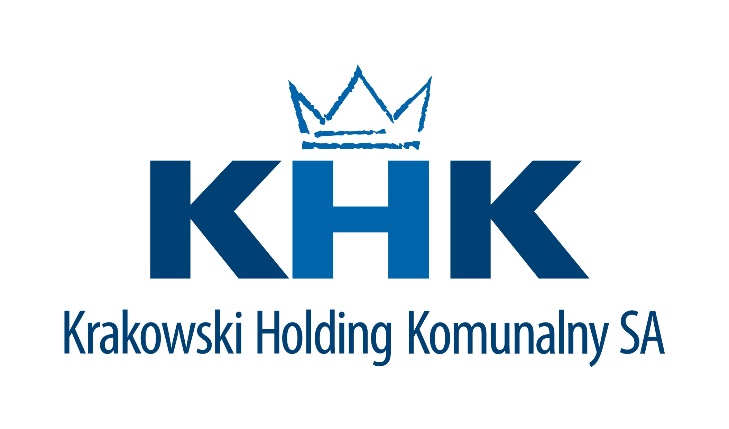 Krakowski Holding Komunalny Spółka Akcyjna w Krakowieul. Jana Brożka 3, 30-347 Kraków, tel. 12 269 15 05e-mail: przetargi@khk.krakow.plhttps://platformazakupowa.pl/pn/khkSpecyfikacja warunków zamówienia na:Robota budowlana: usługi zaprojektowania, uzyskania decyzji administracyjnych, dostawy, montażu i uruchomienia instalacji absorpcyjnej pompy ciepła (APC) w Zakładzie Termicznego Przekształcania Odpadów (ZTPO) przy ul. Giedroycia 23 w Krakowie KZP-271-TP-12/2022Kraków, dnia 4 sierpnia 2022 r.					       	Zatwierdzam: Marcin KandeferCzłonek Zarządu KHK S.A.Pełnomocnik ds. Zamówień PublicznychZAMAWIAJĄCY:Krakowski Holding Komunalny Spółka Akcyjna w Krakowie, ul. Jana Brożka 3, 30-347 Kraków, tel. 12 269 15 05, e-mail: przetargi@khk.krakow.pl. Strona internetowa prowadzonego postępowania znajduje się na platformie: https://platformazakupowa.pl/pn/khk.Na wskazanej w pkt. poprzedzającym stronie będą umieszczane również zmiany i wyjaśnienia treści SWZ oraz inne dokumenty zamówienia bezpośrednio związane z postępowaniem o udzielenie zamówienia.TRYB UDZIELENIA ZAMÓWIENIA:Postępowanie prowadzone jest na podstawie ustawy z dnia 11 września 2019 r. Prawo zamówień publicznych (t.j. Dz. U z 2021 poz. 1129 z późn. zm.), zwaną dalej „PZP”, w trybie podstawowym bez przeprowadzenia negocjacji. Wartość zamówienia nie przekracza kwot określonych w przepisach wydanych na podstawie art. 3 ust. 2 ustawy PZP. Zamówienie nie jest częścią innego zamówienia.O udzielenie zamówienia mogą ubiegać się Wykonawcy, którzy:nie podlegają wykluczeniu - zgodnie z pkt. 10 SWZ.spełniają warunki udziału w postępowaniu – zgodnie z pkt. 11 SWZ.Ocena spełniania warunków udziału w postępowania i przesłanek wykluczenia dokonywana będzie w formule „spełnia - nie spełnia”, w oparciu o oświadczenia i dokumenty, o których mowa w pkt. 12 i 13 SWZ. OPIS PRZEDMIOTU ZAMÓWIENIA:Przedmiotem zamówienia jest robota budowlana: usługi zaprojektowania, uzyskania decyzji administracyjnych, dostawy, montażu i uruchomienia instalacji absorpcyjnej pompy ciepła (APC) w Zakładzie Termicznego Przekształcania Odpadów (ZTPO) przy ul. Giedroycia 23 w Krakowie.Przedmiot zamówienia zostanie wykonany w następujących zakresach:zakres I: Opracowanie i uzyskanie zatwierdzenia Przedstawiciela Zamawiającego Projektu Podstawowego;zakres II: Opracowanie i uzyskanie zatwierdzenia Przedstawiciela Zamawiającego kompletnych projektów: Technicznego i Architektoniczno-budowlanego oraz wniosku o pozwolenia na budowę i złożenie wniosku w odpowiednim organie administracji publicznej (projekt Architektoniczno-budowalny wraz z wnioskiem wymagany tylko i wyłącznie w przypadkach wynikających z Prawa budowlanego);zakres III: Opracowanie i uzyskanie zatwierdzenia Zamawiającego Projektu Wykonawczego;zakres IV: Dostawa i montaż instalacji APC;zakres V: Przeprowadzenie Ruchu Regulacyjnego;               zakres VI: Przeprowadzenie Ruchu Próbnego*;                    zakres VII: Przekazanie instalacji APC do użytkowania tj. pozytywne zakończenie Ruchu Próbnego i Pomiarów Gwarancyjnych oraz przekazanie niezbędnych do eksploatacji  zgód i decyzji wraz z Dokumentacją Powykonawczą.*Podczas Ruchu Próbnego wykonane zostaną pomiary Parametrów Gwarancyjnych. Plan pomiarów zostanie ustalony przez Niezależny Podmiot.Szczegółowy opis przedmiotu zamówienia stanowi Program Funkcjonalno-Użytkowy (PFU).Miejsce realizacji umowy: Zakład Termicznego Przekształcania Odpadów w Krakowie ul Giedroycia 23.Kody CPV:    42164000-6 - Układy pomocnicze do kotłów grzewczych 42122000-0 - Pompy 42511100-2 - Wymienniki ciepła 44110000-4 - Materiały konstrukcyjne 44140000-3 - Produkty związane z materiałami budowlanymi 44160000-9- Rurociągi, instalacje rurowe, rury, okładziny rurowe, rury i podobne elementy 45000000-7 - Roboty budowlane 45300000-0 - Roboty instalacyjne w budynkach 45251250-8 - Roboty budowlane w zakresie lokalnych zakładów grzewczych 45311000-0 - Roboty w zakresie okablowania oraz instalacji elektrycznych 45314000-1 - Instalowanie urządzeń telekomunikacyjnych 45317000-2 - Inne instalacje elektryczne 45320000-6 - Roboty izolacyjne 45321000-3 - Izolacja cieplna 45323000-7 - Roboty w zakresie izolacji dźwiękoszczelnych 45332000-3 - Roboty instalacyjne wodne i kanalizacyjne 45351000-2 - Mechaniczne instalacje inżynieryjne 71000000-8 - Usługi architektoniczne, budowlane, inżynieryjne i kontrolne 71200000-0 - Usługi architektoniczne i podobne 71221000-3 - Usługi architektoniczne w zakresie obiektów budowlanych 71300000-1 - Usługi inżynieryjne 71310000-4 - Doradcze usługi inżynieryjne i budowlane 71325000-2 - Usługi projektowania fundamentów 71320000-7-  Usługi Inżynieryjne w zakresie projektowania 71321000-4 - Usługi inżynierii projektowej dla mechanicznych i elektrycznych instalacji budowlanych 71327000-6 - Usługi projektowania konstrukcji nośnych 80500000-9 - Usługi szkoleniowe.Minimalny okres rękojmi i gwarancji na wykonane Roboty Budowlane wynosi 5 lat, natomiast na dostarczoną instalację i urządzenia APC – 2 lata. Wykonawca w tramach kryterium oceny ofert może zaoferować dłuższy termin.Zamawiający wymaga, aby Wykonawca miał wdrożony system zarządzania jakością oparty na normie ISO 9001, lub inny równorzędny system zarządzania jakością, certyfikowany przez niezależną jednostkę.Zamawiający zwraca uwagę (zgodnie z pkt. 1.1 PFU), że brak spełnienia przez Wykonawcę Minimalnego Parametru Wymaganego przez Zamawiającego opisanego szczegółowo w tabeli nr 7 PFU w przedstawionej ofercie dla chociaż jednej temperatury powietrza zewnętrznego spowoduje odrzucenie oferty Wykonawcy. Zamawiający wymaga, aby Wykonawca wskazał preparaty i substancje niebezpieczne przewidywane do zastosowania w trakcie realizacji przedmiotu zamówienia, według Rozporządzenia Ministra Zdrowia z dnia 10 sierpnia 2012 r. w sprawie kryteriów i sposobu klasyfikacji substancji chemicznych i ich mieszanin (Dz.U. 2012 poz. 1018) lub złożył oświadczenie, że nie będzie stosować preparatów i substancji niebezpiecznych;Wykonawca/osoby realizujące przedmiot Umowy zobowiązane są posiadać Świadectwo Kwalifikacyjne uprawniające do wykonywania eksploatacji urządzeń instalacji i sieci w branży energetycznej oraz uprawnienia dotyczące wytwarzania, montażu, modernizacji i naprawy urządzeń ciśnieniowych, podlegających Urzędu Dozoru Technicznego lub równoważne.Miejsce realizacji umowy: Zakład Termicznego Przekształcania Odpadów w Krakowie ul. Giedroycia 23, 31-981 Kraków.OPIS CZĘŚCI ZAMÓWIENIA W PRZYPADKU MOŻLIWOŚCI SKŁADANIA OFERT CZĘŚCIOWYCH ORAZ LICZBA CZĘŚCI ZAMÓWIENIA, NA KTÓRĄ WYKONAWCA MOŻE ZŁOŻYĆ OFERTĘ, LUB MAKSYMALNĄ LICZBĘ CZĘŚCI, NA KTÓRE ZAMÓWIENIE MOŻE ZOSTAĆ UDZIELONE TEMU SAMEMU WYKONAWCY, ORAZ KRYTERIA LUB ZASADY, MAJĄCE ZASTOSOWANIE DO USTALENIA, KTÓRE CZĘŚCI ZAMÓWIENIA ZOSTANĄ UDZIELONE JEDNEMU WYKONAWCY, W PRZYPADKU WYBORU JEGO OFERTY W WIĘKSZEJ NIŻ MAKSYMALNA LICZBIE CZĘŚCI:Zamówienie nie zostało podzielone na części.Zamawiający informuje, że brak podziału zamówienia na części wynika  ze specyfiki przedmiotu zamówienia, tj. usługi zaprojektowania, uzyskania decyzji administracyjnych, dostawy, montażu i uruchomienia instalacji absorpcyjnej pompy ciepła (APC). Podział zamówienia na części nie wpłynąłby pozytywnie na całość przedsięwzięcia.INFORMACJE DOTYCZĄCE PRZEPROWADZENIA PRZEZ WYKONAWCĘ WIZJI LOKALNEJ LUB SPRAWDZENIA PRZEZ NIEGO DOKUMENTÓW NIEZBĘDNYCH DO REALIZACJI ZAMÓWIENIA, O KTÓRYCH MOWA W ART. 131 UST. 2 PZP:Zamawiający nie przewiduje wizji lokalnej, jednak dopuszcza taką możliwość. W celu odbycia wizji lokalnej Wykonawca zobowiązany jest do zgłoszenia takiej chęci nie później niż do 5 dni kalendarzowych od ogłoszenia postępowania. Stosowne zgłoszenie należy przesłać za pośrednictwem platformy wskazanej w pkt. 1.2 SWZ, wyjątkowo mailowo na adres wskazany w pkt. 1.1 SWZ.WYMAGANIA W ZAKRESIE ZATRUDNIENIA NA PODSTAWIE STOSUNKU PRACY, W OKOLICZNOŚCIACH, O KTÓRYCH MOWA W ART. 95 PZP ORAZ WYMAGANIA W ZAKRESIE ZATRUDNIENIA OSÓB, O KTÓRYCH MOWA W ART. 96 UST. 2 PKT 2 PZP:Zamawiający wymaga zatrudnienia na podstawie umowy o pracę przez Wykonawcę lub Podwykonawcę osób wykonujących wskazane poniżej czynności w trakcie realizacji zamówienia:osoby które będą wykonywać wszelkie czynności związane z realizacją robót budowlanych (za wyjątkiem kierownika budowy i osób nadzorujących realizację zamówienia) – w wymiarze czasu pracy niezbędnym do realizacji niniejszego zamówienia.W trakcie realizacji zamówienia Zamawiający uprawniony jest do wykonywania czynności kontrolnych wobec Wykonawcy odnośnie spełniania przez Wykonawcę lub Podwykonawcę wymogu zatrudnienia na podstawie umowy o pracę osób wykonujących wskazane w powyższym punkcie czynności. Zamawiający uprawniony jest w szczególności do: żądania oświadczeń i dokumentów w zakresie potwierdzenia spełniania ww. wymogów i dokonywania ich oceny,żądania wyjaśnień w przypadku wątpliwości w zakresie potwierdzenia spełniania ww. wymogów,przeprowadzania kontroli na miejscu wykonywania świadczenia.W trakcie realizacji zamówienia na każde wezwanie Zamawiającego w wyznaczonym w tym wezwaniu terminie Wykonawca przedłoży zamawiającemu wskazane poniżej dowody w celu potwierdzenia spełnienia wymogu zatrudnienia na podstawie umowy o pracę przez Wykonawcę lub Podwykonawcę osób wykonujących wskazane w punkcie 6.1 SWZ czynności w trakcie realizacji zamówienia:oświadczenie zatrudnionego pracownika;oświadczenie Wykonawcy lub Podwykonawcy o zatrudnieniu na podstawie umowy o pracę osób wykonujących czynności, których dotyczy wezwanie Zamawiającego. Oświadczenie to powinno zawierać w szczególności: dokładne określenie podmiotu składającego oświadczenie, datę złożenia oświadczenia, wskazanie, że objęte wezwaniem czynności wykonują osoby zatrudnione na podstawie umowy o pracę wraz ze wskazaniem liczby tych osób, rodzaju umowy o pracę i wymiaru etatu oraz podpis osoby uprawnionej do złożenia oświadczenia w imieniu Wykonawcy lub Podwykonawcy;poświadczoną za zgodność z oryginałem odpowiednio przez Wykonawcę lub Podwykonawcę kopię umowy/umów o pracę osób wykonujących w trakcie realizacji zamówienia czynności, których dotyczy ww. oświadczenie Wykonawcy lub Podwykonawcy (wraz z dokumentem regulującym zakres obowiązków, jeżeli został sporządzony). Kopia umowy/umów powinna zostać zanonimizowana w sposób zapewniający ochronę danych osobowych pracowników, zgodnie z obowiązującymi przepisami (tj. w szczególności bez adresów, nr PESEL pracowników). Informacje takie jak: imię i nazwisko. data zawarcia umowy, rodzaj umowy o pracę i wymiar etatu powinny być możliwe do zidentyfikowania;zaświadczenie właściwego oddziału ZUS, potwierdzające opłacanie przez Wykonawcę lub Podwykonawcę składek na ubezpieczenia społeczne i zdrowotne z tytułu zatrudnienia na podstawie umów o pracę za ostatni okres rozliczeniowy;poświadczoną za zgodność z oryginałem odpowiednio przez Wykonawcę lub Podwykonawcę kopię dowodu potwierdzającego zgłoszenie pracownika przez pracodawcę do ubezpieczeń, zanonimizowaną w sposób zapewniający ochronę danych osobowych pracowników, zgodnie z obowiązującymi przepisami. Z tytułu niespełnienia przez Wykonawcę lub Podwykonawcę wymogu zatrudnienia na podstawie umowy o pracę osób wykonujących wskazane w punkcie 1 czynności Zamawiający przewiduje sankcję w postaci obowiązku zapłaty przez Wykonawcę kary umownej w wysokości określonej we wzorze umowy.  Niezłożenie przez Wykonawcę w wyznaczonym przez Zamawiającego terminie żądanych przez Zamawiającego dowodów w celu potwierdzenia spełnienia przez Wykonawcę lub Podwykonawcę wymogu zatrudnienia na podstawie umowy o pracę traktowane będzie jako niespełnienie przez Wykonawcę lub Podwykonawcę wymogu zatrudnienia na podstawie umowy o pracę osób wykonujących wskazane w punkcie 6.1.1 SWZ czynności. W przypadku uzasadnionych wątpliwości co do przestrzegania prawa pracy przez Wykonawcę lub Podwykonawcę, Zamawiający może zwrócić się o przeprowadzenie kontroli przez Państwową Inspekcję Pracy.Zamawiający nie wymaga zatrudnienia osób, o których mowa w art. 96 ust. 2 pkt 2 PZP.OBOWIĄZEK OSOBISTEGO WYKONANIA PRZEZ WYKONAWCĘ KLUCZOWYCH ZADAŃ, ZGODNIE Z ART. 60 I ART. 121 PZP 
I NAJWAŻNIEJSZE ZASADY PODWYKONAWSTWA:Zamawiający nie zastrzega obowiązku osobistego wykonania przez poszczególnych Wykonawców wspólnie ubiegających się o udzielenie zamówienia kluczowych zadań dotyczących:zamówień na roboty budowlane lub usługi;prac związanych z rozmieszczeniem i instalacją, w ramach zamówienia na dostawy.Wykonawca może powierzyć wykonanie części zamówienia Podwykonawcy. W takim przypadku, Zamawiający żąda wskazania przez Wykonawcę w ofercie, części zamówienia, których wykonanie zamierza powierzyć Podwykonawcom, oraz podania nazw ewentualnych Podwykonawców, jeżeli są już znani.W przypadku zamówień na roboty budowlane oraz usługi, które mają być wykonane w miejscu podlegającym bezpośredniemu nadzorowi Zamawiającego, Zamawiający żąda, aby przed przystąpieniem do wykonania zamówienia Wykonawca podał nazwy, dane kontaktowe oraz przedstawicieli, Podwykonawców zaangażowanych w takie roboty budowlane lub usługi, jeżeli są już znani. Wykonawca zawiadamia Zamawiającego o wszelkich zmianach w odniesieniu do informacji, o których mowa w zdaniu pierwszym, w trakcie realizacji zamówienia, a także przekazuje wymagane informacje na temat nowych Podwykonawców, którym w późniejszym okresie zamierza powierzyć realizację robót budowlanych lub usług.Zamawiający może żądać informacji, o których mowa w pkt. poprzedzającym:w  przypadku zamówień na dostawy oraz zamówień na usługi inne niż dotyczące usług, które mają być wykonane 
w miejscu podlegającym bezpośredniemu nadzorowi Zamawiającego lubdotyczących dalszych Podwykonawców, lubdotyczących dostawców uczestniczących w wykonaniu zamówienia na roboty budowlane lub usługi.Jeżeli zmiana albo rezygnacja z Podwykonawcy dotyczy podmiotu, na którego zasoby Wykonawca powoływał się, na zasadach określonych w art. 118 ust. 1 PZP, w celu wykazania spełniania warunków udziału w postępowaniu, Wykonawca jest obowiązany wykazać Zamawiającemu, że proponowany inny Podwykonawca lub Wykonawca samodzielnie spełnia je w stopniu nie mniejszym niż Podwykonawca, na którego zasoby Wykonawca powoływał się w trakcie postępowania o udzielenie zamówienia. Przepis art. 122 PZP stosuje się odpowiednio.Powierzenie wykonania części zamówienia podwykonawcom nie zwalnia wykonawcy z odpowiedzialności za należyte wykonanie tego zamówienia.Umowa o podwykonawstwo nie może zawierać postanowień kształtujących prawa i obowiązki Podwykonawcy, 
w zakresie kar umownych oraz postanowień dotyczących warunków wypłaty wynagrodzenia, w sposób dla niego mniej korzystny niż prawa i obowiązki Wykonawcy, ukształtowane postanowieniami umowy zawartej między Zamawiającym a Wykonawcą.TERMIN WYKONANIA ZAMÓWIENIA:Przedmiot Umowy zostanie zrealizowany w terminie 450 dni od dnia podpisania umowy, z zastrzeżeniem, że poszczególne zakresy przedmiotu zamówienia zostaną wykonane w następujących terminach:Zakres I – Opracowanie i uzyskanie zatwierdzenia Przedstawiciela Zamawiającego Projektu Podstawowego -  w terminie do 120 dni od dnia podpisania Umowy;Zakres II – Opracowanie i uzyskanie zatwierdzenia Przedstawiciela Zamawiającego kompletnych projektów: Technicznego i Architektoniczno-budowlanego oraz wniosku o pozwolenie na budowę i złożenie wniosku 
w odpowiednim organie administracji publicznej - w terminie do 150 dni od podpisania Umowy*;Zakres III – Opracowanie i uzyskanie zatwierdzenia Zamawiającego Projektu Wykonawczego -  w terminie do 240 dni od dnia podpisania Umowy;Zakres IV – Dostawa i montaż instalacji APC – w terminie do 380 dni od dnia podpisania Umowy;Zakres V - Zakończenie Ruchu Regulacyjnego – w terminie do 387 dni od dnia podpisania Umowy;Zakres VI – Zakończenie Ruchu Próbnego – w terminie do 408 dni od dnia podpisania Umowy**;Zakres VII – Przekazanie instalacji do użytkowania tj. pozytywne zakończenie Ruchu Próbnego i Pomiarów Gwarancyjnych oraz przekazanie niezbędnych do eksploatacji zgód i decyzji wraz z Dokumentacją Powykonawczą – w terminie do 450 dni od dnia podpisania Umowy. *w przypadku, gdy Wykonawca będzie przewidywał zmiany, które zgodnie z prawem budowlanym wymagają opracowania wskazanych projektów i uzyskania decyzji pozwolenie na budowę.**Podczas Ruchu Próbnego wykonane zostaną Pomiary Gwarancyjne. Plan Pomiarów gwarancyjnych zostanie ustalony przez zewnętrzna firmę - Niezależny Podmiot.PROJEKTOWANE POSTANOWIENIA UMOWY W SPRAWIE ZAMÓWIENIA PUBLICZNEGO, KTÓRE ZOSTANĄ WPROWADZONE DO TREŚCI TEJ UMOWY: Projektowane postanowienia umowy stanowią załącznik nr 3 do SWZ.Zamawiający nie przewiduje skorzystania z opcji, o której mowa w art. 441 PZP.Zamawiający przewiduje udzielenie zaliczek, o których mowa w art. 442 PZP: Zamawiający wypłaci na wniosek Wykonawcy zaliczkę w wysokości 1 500 000,00 PLN na poczet realizacji zamówienia z przeznaczeniem na dostawę pompy ciepła po uzyskaniu zatwierdzenia Projektu Podstawowego. W przypadku skorzystania przez Wykonawcę z Podwykonawcy, umowa na dostawę pompy miedzy nimi musi zawierać cesję na rzecz Zamawiającego; umowa wymaga akceptacji Zamawiającego, zgodnie z § 6 ust. 11 projektowanych postanowień umowy. Zaliczka zostanie wypłacona na podstawie prawidłowo wystawionej faktury pro-forma, doręczonej przez Wykonawcę. Zaliczka zostanie rozliczona przy rozliczeniu poz. 3.1 Wykazu cen (załącznik nr 5 do SWZ).PODSTAWY WYKLUCZENIA, O KTÓRYCH MOWA W ART. 108 UST. 1 ORAZ ART. 109 UST. 1 PZP:Z postępowania wyklucza się Wykonawcę, wobec którego zachodzą przesłanki wykluczenia z postępowania określone 
w art. 108 ust. 1 oraz art. 109 ust. 1 pkt 2- 4, 6, 8-10 PZP. Wykonawca może zostać wykluczony przez Zamawiającego na każdym etapie postępowania o udzielenie zamówienia.Wykonawca nie podlega wykluczeniu w okolicznościach określonych w 108 ust. 1 pkt 1, 2 i 5 lub art. 109 ust. 1 pkt 2-4, 8-10 PZP, jeżeli udowodni Zamawiającemu, że spełnił łącznie następujące przesłanki:naprawił lub zobowiązał się do naprawienia szkody wyrządzonej przestępstwem, wykroczeniem lub swoim nieprawidłowym postępowaniem, w tym poprzez zadośćuczynienie pieniężne;wyczerpująco wyjaśnił fakty i okoliczności związane z przestępstwem, wykroczeniem lub swoim nieprawidłowym postępowaniem oraz spowodowanymi przez nie szkodami, aktywnie współpracując odpowiednio z właściwymi organami, w tym organami ścigania, lub zamawiającym;podjął konkretne środki techniczne, organizacyjne i kadrowe, odpowiednie dla zapobiegania dalszym przestępstwom, wykroczeniom lub nieprawidłowemu postępowaniu, w szczególności:zerwał wszelkie powiązania z osobami lub podmiotami odpowiedzialnymi za nieprawidłowe postępowanie wykonawcy,zreorganizował personel,wdrożył system sprawozdawczości i kontroli,utworzył struktury audytu wewnętrznego do monitorowania przestrzegania przepisów, wewnętrznych regulacji lub standardów,wprowadził wewnętrzne regulacje dotyczące odpowiedzialności i odszkodowań za nieprzestrzeganie przepisów, wewnętrznych regulacji lub standardów.Zamawiający ocenia, czy podjęte przez Wykonawcę czynności, o których mowa w pkt. 10.3 SWZ są wystarczające do wykazania jego rzetelności, uwzględniając wagę i szczególne okoliczności czynu Wykonawcy. Jeżeli podjęte przez Wykonawcę czynności nie są wystarczające do wykazania jego rzetelności, zamawiający wyklucza Wykonawcę.W przypadku wspólnego ubiegania się o udzielenie zamówienia żaden z Wykonawców nie może podlegać wykluczeniu z postępowania. W przypadku korzystania przez Wykonawcę z zasobów innego podmiotu na zasadach określonych w pkt 11.3 SWZ, podmiot ten także nie może podlegać wykluczeniu z postępowania.Dodatkowo, z postępowania wyklucza się Wykonawcę, wobec którego zachodzą przesłanki wykluczenia na podstawie art. 7 ust. 1 ustawy z dnia 13 kwietnia 2022 r. o szczególnych rozwiązaniach w zakresie przeciwdziałania wspieraniu agresji na Ukrainę oraz służących ochronie bezpieczeństwa narodowego (DZ. U. poz. 835), zwanej dalej „ustawą z 13 kwietnia”. Zgodnie z w/w podstawą prawną, z postępowania o udzielenie zamówienia publicznego wyklucza się:Wykonawcę oraz uczestnika konkursu wymienionego w wykazach określonych w rozporządzeniu 765/2006 i rozporządzeniu 269/2014 albo wpisanego na listę na podstawie decyzji w sprawie wpisu na listę rozstrzygającej o zastosowaniu środka, o którym mowa w art. 1 pkt 3 ustawy z 13 kwietnia;Wykonawcę oraz uczestnika konkursu, którego beneficjentem rzeczywistym w rozumieniu ustawy z dnia 1 marca 2018 r. o przeciwdziałaniu praniu pieniędzy oraz finansowaniu terroryzmu (Dz. U. z 2022 r. poz. 593 i 655) jest osoba wymieniona w wykazach określonych w rozporządzeniu 765/2006 i rozporządzeniu 269/2014 albo wpisana na listę lub będąca takim beneficjentem rzeczywistym od dnia 24 lutego 2022 r., o ile została wpisana na listę na podstawie decyzji w sprawie wpisu na listę rozstrzygającej o zastosowaniu środka, o którym mowa w art. 1 pkt 3 ustawy z 13 kwietnia;Wykonawcę oraz uczestnika konkursu, którego jednostką dominującą w rozumieniu art. 3 ust. 1 pkt 37 ustawy z dnia 29 września 1994 r. o rachunkowości (Dz. U. z 2021 r. poz. 217, 2105 i 2106), jest podmiot wymieniony w wykazach określonych w rozporządzeniu 765/2006 i rozporządzeniu 269/2014 albo wpisany na listę lub będący taką jednostką dominującą od dnia 24 lutego 2022 r., o ile został wpisany na listę na podstawie decyzji w sprawie wpisu na listę rozstrzygającej o zastosowaniu środka, o którym mowa w art. 1 pkt 3 ustawy z 13 kwietnia.WARUNKI UDZIAŁU W POSTĘPOWANIU:O udzielenie zamówienia może ubiegać się wykonawca który:spełnia warunki dotyczące zdolności do występowania w obrocie gospodarczym, tj.: Zamawiający nie precyzuje;spełnia warunki dotyczące uprawnień do prowadzenia określonej działalności gospodarczej lub zawodowej, 
tj.: Zamawiający nie precyzuje;;spełnia warunki dotyczące sytuacji ekonomicznej lub finansowej, tj.: posiada własne środki finansowe lub zdolność kredytową w wysokości co najmniej 1 500 000,00 złotych (słownie: jeden milion pięćset tysięcy złotych); spełnia warunki dotyczące zdolności technicznej lub zawodowej, tj.: posiada doświadczenie niezbędne do realizacji zamówienia, tj. w okresie ostatnich 10 lat przed upływem terminu składania ofert (a jeżeli okres prowadzenia działalności jest krótszy – w tym okresie) wykonał co najmniej dwie instalacje, w których źródłem była pompa ciepła lub urządzenie chłodnicze o odbiorze ciepła w dolnym źródle nie niższym niż 0,5 MWt.posiada doświadczenie niezbędne do realizacji zamówienia, tj. w okresie ostatnich 10 lat przed upływem terminu składania ofert (a jeżeli okres prowadzenia działalności jest krótszy – w tym okresie) wykonał co najmniej 2 instalacje energetyczne wodne lub parowe o ciśnieniu roboczym min 25 bar(g) i przepływie powyżej 100 m3/h, które podlegały odbiorowi przez Urząd Dozoru Technicznego lub odpowiednik w krajach UE, EOG lub EFTA, których wartość każdej roboty nie była niższa niż 1 000 000,00 PLNposiada warunki do realizacji zamówienia, tj.  producenci kluczowych urządzeń (pompy ciepła, pomp w obiegu ciepłowniczym i stacji redukcyjnej posiadają) dysponują autoryzowanym serwisem w odległości, która pozwoli dotrzeć pojazdem samochodowym do ZTPO pracownikowi serwisu w czasie nie dłuższym niż 12h i czas potencjalnej dostawy (od złożenia zamówienia do dostarczenia na teren ZTPO) części zamiennych (wyszczególnionych w DTR urządzeń: pompy ciepła, pomp obiegu ciepłowniczego, stacji redukcyjnej) z magazynu Wykonawcy lub producenta nie będzie dłuższy niż 36h. W okres 36h nie wliczane są dni świąteczne w Polsce.dysponuje potencjałem osobowym niezbędnym do realizacji zamówienia, tj.: dysponuje personelem, który będzie uczestniczył w wykonywaniu zamówienia, w ilości zapewniającej należyte wykonanie przedmiotu zamówienia, w tym posiadającym:główny projektant - osoba posiadająca doświadczenie i kwalifikacje: w ciągu ostatnich 10 lat przed upływem terminu składania wniosków o dopuszczenie do udziału w postępowaniu (a jeżeli okres prowadzenia działalności jest krótszy – w tym okresie) zaprojektował lub kierował zespołem projektowym i zatwierdzał poszczególne elementy dokumentacji od rozpoczęcia do zakończenia, dla co najmniej dwóch inwestycji, których przedmiotem była instalacja energetyczna zrealizowana w obiektach budowlanych z zakresu klas 2302 (Elektrownie) lub 2303 (Zakłady chemiczne) lub 2304 (Zakłady przemysłu ciężkiego, gdzie indziej nie sklasyfikowane ) Polskiej Klasyfikacji Obiektów Budowlanych (PKOB) z czynnikiem: wodnym lub parowym o ciśnieniu roboczym min. 25 bar (g) które podlegały odbiorowi przez UDT lub odpowiednik w krajach UE, EOG lub EFTA.kierownik projektu - osoba posiadająca doświadczenie i kwalifikacje: w ciągu ostatnich 10 lat przed upływem terminu składania wniosków o dopuszczenie do udziału w postępowaniu (a jeżeli okres prowadzenia działalności jest krótszy – w tym okresie) wykonywał funkcje Kierownika Projektu, Przedstawiciela Wykonawcy lub Dyrektora Budowy, lub Menadżera Kontraktu, lub funkcję równoważną do powyższych, i zarządzał od rozpoczęcia do zakończenia budowy co najmniej dwoma kontraktami w formule zaprojektuj-wybuduj, których przedmiotem była budowa instalacji technologicznych w obiektach budowlanych z zakresu klas 2302 lub 2303 lub 2304 Polskiej Klasyfikacji Obiektów Budowlanych (PKOB) o wartości co najmniej 3.000.000,00 PLN każda.Wykonawcy mogą wspólnie ubiegać się o udzielenie zamówienia:Szczególny sposób spełniania przez takich Wykonawców warunków udziału w postępowaniu: Zamawiający nie dopuszcza dzielenia warunku określonego w pkt. 11.1.4.1, pkt. 11.1.4.2,  co oznacza że dany warunek musi w całości spełnić jeden z Wykonawców Wykonawcy tacy ustanawiają pełnomocnika do reprezentowania ich w postępowaniu o udzielenie zamówienia albo do reprezentowania w postępowaniu i zawarcia umowy w sprawie zamówienia publicznego. Wszelka korespondencja prowadzona będzie wyłącznie z pełnomocnikiem.Warunek dotyczący uprawnień do prowadzenia określonej działalności gospodarczej lub zawodowej, o którym mowa w pkt. 11.1.2 SWZ. jest spełniony, jeżeli co najmniej jeden z Wykonawców wspólnie ubiegających się o udzielenie zamówienia posiada uprawnienia do prowadzenia określonej działalności gospodarczej lub zawodowej i zrealizuje roboty budowlane, dostawy lub usługi, do których realizacji te uprawnienia są wymagane.Do Wykonawców takich stosuje się odpowiednio przepisy dotyczące Wykonawcy.Poleganie na zasobach podmiotu trzeciego:Wykonawca może w celu potwierdzenia spełniania warunków udziału w postępowaniu lub kryteriów selekcji, w stosownych sytuacjach oraz w odniesieniu do konkretnego zamówienia, lub jego części, polegać na zdolnościach technicznych lub zawodowych lub sytuacji finansowej lub ekonomicznej podmiotów udostępniających zasoby, niezależnie od charakteru prawnego łączących go z nimi stosunków prawnych.W odniesieniu do warunków dotyczących wykształcenia, kwalifikacji zawodowych lub doświadczenia Wykonawcy mogą polegać na zdolnościach podmiotów udostępniających zasoby, jeśli podmioty te wykonają roboty budowlane lub usługi, do realizacji których te zdolności są wymagane.Wykonawca, który polega na zdolnościach lub sytuacji podmiotów udostępniających zasoby, składa, wraz z ofertą, zobowiązanie podmiotu udostępniającego zasoby do oddania mu do dyspozycji niezbędnych zasobów na potrzeby realizacji danego zamówienia lub inny podmiotowy środek dowodowy potwierdzający, że Wykonawca realizując zamówienie, będzie dysponował niezbędnymi zasobami tych podmiotów.Zobowiązanie podmiotu udostępniającego zasoby, o którym mowa w pkt. poprzedzającym, potwierdza, że stosunek łączący Wykonawcę z podmiotami udostępniającymi zasoby gwarantuje rzeczywisty dostęp do tych zasobów oraz określa w szczególności:zakres dostępnych Wykonawcy zasobów podmiotu udostępniającego zasoby;sposób i okres udostępnienia Wykonawcy i wykorzystania przez niego zasobów podmiotu udostępniającego te zasoby przy wykonywaniu zamówienia;czy i w jakim zakresie podmiot udostępniający zasoby, na zdolnościach którego Wykonawca polega w odniesieniu do warunków udziału w postępowaniu dotyczących wykształcenia, kwalifikacji zawodowych lub doświadczenia, zrealizuje roboty budowlane lub usługi, których wskazane zdolności dotyczą.Zamawiający ocenia, czy udostępniane Wykonawcy przez podmioty udostępniające zasoby zdolności techniczne lub zawodowe lub ich sytuacja finansowa lub ekonomiczna, pozwalają na wykazanie przez Wykonawcę spełniania warunków udziału w postępowaniu, o których mowa w pkt. 11.1 SWZ, a także bada, czy nie zachodzą wobec tego podmiotu podstawy wykluczenia, które zostały przewidziane względem Wykonawcy.Podmiot, który zobowiązał się do udostępnienia zasobów, odpowiada solidarnie z Wykonawcą, który polega na jego sytuacji finansowej lub ekonomicznej, za szkodę poniesioną przez Zamawiającego powstałą wskutek nieudostępnienia tych zasobów, chyba że za nieudostępnienie zasobów podmiot ten nie ponosi winy.Jeżeli zdolności techniczne lub zawodowe, sytuacja ekonomiczna lub finansowa podmiotu udostępniającego zasoby nie potwierdzają spełniania przez Wykonawcę warunków udziału w postępowaniu lub zachodzą wobec tego podmiotu podstawy wykluczenia, Zamawiający żąda, aby Wykonawca w terminie określonym przez Zamawiającego zastąpił ten podmiot innym podmiotem lub podmiotami albo wykazał, że samodzielnie spełnia warunki udziału w postępowaniu.Wykonawca nie może, po upływie terminu składania ofert, powoływać się na zdolności lub sytuację podmiotów udostępniających zasoby, jeżeli na etapie składania ofert nie polegał on w danym zakresie na zdolnościach lub sytuacji podmiotów udostępniających zasoby.Podmiot, który zobowiązał się do udostępnienia zasobów, również nie może podlegać wykluczeniu z postępowania na podstawie przesłanki wskazanej w pkt. 10.6 SWZ. DOKUMENTY SKŁADANE PRZEZ WYKONAWCĘ WRAZ Z OFERTĄ, W TYM PODMIOTOWE ŚRODKI DOWODOWE:Do oferty każdy Wykonawca zobowiązany jest dołączyć:Dokumenty z których wynika umocowanie do składania oświadczeń woli w imieniu Wykonawcy (przynajmniej do złożenia oferty) – np. odpis z KRS lub CEIDG (o ile dotyczy). Jeżeli Wykonawca działa przez pełnomocnika należy dodatkowo załączyć stosowne pełnomocnictwo dla danej osoby. Wypełniony formularz ofertowy - stanowiący załącznik nr 2 do SWZ oraz uzupełniony przez Wykonawcę załącznik nr 5 do SWZ– Wykaz cen oraz uzupełniony przez Wykonawcę załącznik nr 6 do SWZ– Tabele do uzupełnienia- dokumenty te nie podlegają uzupełnieniu;Aktualne na dzień składania ofert oświadczenie, o którym mowa w art. 125 ust. 1 PZP o niepodleganiu wykluczeniu oraz spełnianiu warunków udziału w postępowaniu, w zakresie wskazanym w pkt. 10.1 oraz 11.1 SWZ.W przypadku wspólnego ubiegania się o zamówienie przez Wykonawców, oświadczenie składa każdy z Wykonawców. Oświadczenia te potwierdzają brak podstaw wykluczenia oraz spełnianie warunków udziału w postępowaniu w zakresie, w jakim każdy z Wykonawców wykazuje spełnianie warunków udziału w postępowaniu.Wykonawca, w przypadku polegania na zdolnościach lub sytuacji podmiotów udostępniających zasoby, przedstawia, wraz z oświadczeniem także oświadczenie podmiotu udostępniającego zasoby, potwierdzające brak podstaw wykluczenia tego podmiotu oraz odpowiednio spełnianie warunków udziału w postępowaniu w zakresie, w jakim Wykonawca powołuje się na jego zasoby.Wzór oświadczenia do ewentualnego wykorzystania stanowi załącznik nr 4 do SWZ. Przedmiotowe środki dowodowe, o których mowa w pkt. 13 SWZ.Oświadczenie Wykonawców wspólnie ubiegających się o udzielenie zamówienia w zakresie wskazanym w art. 117 ust. 4 PZP (jeśli dotyczy),Zobowiązanie podmiotu udostępniającego zasoby (o ile dotyczy), wraz z oświadczeniem, o którym mowa w pkt. 12.1.3  SWZ od tego podmiotu.W postępowaniu o udzielenie zamówienia Zamawiający żąda podmiotowych środków dowodowych na potwierdzenie:spełniania warunków udziału w postępowaniu lub kryteriów selekcji.Zamawiający wzywa Wykonawcę, którego oferta została najwyżej oceniona, do złożenia w wyznaczonym terminie, nie krótszym niż 5 dni od dnia wezwania, podmiotowych środków dowodowych, o których mowa w pkt. 12.4-12.6 SWZ, aktualnych na dzień składania.Oświadczenia i dokumenty potwierdzające spełnianie warunków udziału w postępowaniu przez Wykonawcę:W zakresie  warunku dotyczącego sytuacji ekonomicznej i finansowej:informacja banku lub spółdzielczej kasy oszczędnościowo-kredytowej potwierdzająca wysokość posiadanych środków finansowych lub zdolność kredytową wykonawcy, w okresie nie wcześniejszym niż 3 miesiąc przed upływem terminu składania ofert – potwierdzająca spełnianie warunku, o którym mowa w pkt 11.1.3 SWZ;UWAGA: Dane finansowe w odniesieniu do Wykonawców spoza terytorium Rzeczpospolitej Polskiej podane w walucie innej niż PLN w celu wykazania spełnienia warunków udziału w postępowaniu, będą przeliczane przez Zamawiającego na PLN według średniego kursu wymiany waluty ogłaszanego przez Prezesa Narodowego Banku Polskiego z dnia ukazania się ogłoszenia o niniejszym zamówieniu w Biuletynie Zamówień Publicznych;W zakresie  warunku dotyczącego zdolności technicznej lub zawodowej:wykaz robót wykonanych nie wcześniej niż w okresie ostatnich 10 lat, a jeżeli okres prowadzenia działalności jest krótszy - w tym okresie, wraz z podaniem ich rodzaju wartości, daty i miejsca wykonania oraz podmiotów, na rzecz których roboty te zostały wykonane, oraz załączeniem dowodów określających, czy te roboty zostały wykonane należycie, przy czym dowodami, o których mowa, są referencje bądź inne dokumenty sporządzone przez podmiot, na rzecz którego roboty zostały wykonane, a jeżeli Wykonawca z przyczyn niezależnych od niego nie jest w stanie uzyskać tych dokumentów - inne odpowiednie dokumenty – w zakresie potwierdzającym spełnianie warunku, o którym mowa w pkt. 11.1.4.1 oraz 11.1.4.2. SWZ;wykazy lokalizacji:autoryzowanego serwisu Wykonawcy lub producentów kluczowych urządzeń tj. pompy ciepła, pomp w obiegu ciepłowniczym i stacji redukcyjnej oraz oświadczenie w zakresie potwierdzającym spełnienie warunku, o którym mowa w pkt. 11.1.4.3 SWZ;magazynu części zamiennych Wykonawcy lub producenta kluczowych urządzeń tj. pompy ciepła, pomp w obiegu ciepłowniczym i stacji redukcyjnej, będących przedmiotem potencjalnej dostawy w okresie gwarancji i rękojmi oraz oświadczenie w zakresie potwierdzającym spełnienie warunku , o którym mowa w pkt. 11.1.4.3 SWZ;UWAGA: Zamawiający dokona weryfikacji spełniania warunku określonego w pkt. 11.1.4.3. na podstawie dokumentów określonych w pkt 12.4.1.2.2.1. i 12.4.1.2.2.2 oraz aplikacji GoogleMaps bez uwzględnienia aktualnego natężenia ruchu.wykaz osób, skierowanych przez wykonawcę do realizacji zamówienia publicznego wraz z informacjami na temat ich kwalifikacji zawodowych, uprawnień, doświadczenia i wykształcenia niezbędnych do wykonania zamówienia publicznego, a także zakresu wykonywanych przez nie czynności oraz informacją o podstawie do dysponowania tymi osobami – w zakresie potwierdzającym spełnianie warunków, o których mowa w pkt 11.1.4.3. SWZ.Jeżeli jest to niezbędne do zapewnienia odpowiedniego przebiegu postępowania o udzielenie zamówienia, Zamawiający może na każdym etapie postępowania, w tym na etapie składania ofert podlegających negocjacjom lub niezwłocznie po ich złożeniu, wezwać Wykonawców do złożenia wszystkich lub niektórych podmiotowych środków dowodowych, jeżeli wymagał ich złożenia w ogłoszeniu o zamówieniu lub dokumentach zamówienia, aktualnych na dzień ich złożenia.Jeżeli zachodzą uzasadnione podstawy do uznania, że złożone uprzednio podmiotowe środki dowodowe nie są już aktualne, Zamawiający może w każdym czasie wezwać Wykonawcę lub Wykonawców do złożenia wszystkich lub niektórych podmiotowych środków dowodowych, aktualnych na dzień ich złożenia.Zamawiający nie wzywa do złożenia podmiotowych środków dowodowych, jeżeli może je uzyskać za pomocą bezpłatnych i ogólnodostępnych baz danych, w szczególności rejestrów publicznych w rozumieniu ustawy z dnia 17 lutego 2005 r. o informatyzacji działalności podmiotów realizujących zadania publiczne (tj. Dz. U. z 2021r., poz. 2070), o ile Wykonawca wskazał w oświadczeniu, o którym mowa w art. 125 ust. 1 PZP, dane umożliwiające dostęp do tych środków.Wykonawca nie jest zobowiązany do złożenia podmiotowych środków dowodowych, które Zamawiający posiada, jeżeli Wykonawca wskaże te środki oraz potwierdzi ich prawidłowość i aktualność.PRZEDMIOTOWE ŚRODKI DOWODOWE: W postępowaniu o udzielenie zamówienia Zamawiający żąda przedmiotowych środków dowodowych na potwierdzenie, że oferowane roboty budowlane spełniają określone przez Zamawiającego wymagania, cechy lub kryteria w następującym zakresie:Ogólny opis zastosowanej technologii i zasady działania instalacji, wraz z przyjętymi rozwiązaniami technicznymi, technologicznymi, konstrukcyjnymi, materiałowymi, schematami instalacji z parametrami projektowymi na potwierdzenie zgodności z wymaganiami z PFU;Opis planowanych do zastosowania urządzeń, materiałów i rozwiązań dla głównych urządzeń technologicznych ( dla: absorpcyjnej pompy ciepła, pomp obiegowych w systemie ciepłowniczym, stacji redukcyjnej) z podaniem nr oznaczenia na rysunkach, podstawowych maksymalnych wymiarów: długość, szerokość, wysokość, średnica, itp., producenta, typ urządzenia, na potwierdzenie zgodności z wymaganiami z PFU;Schemat ideowy instalacji dla parametrów projektowych wraz z całościowym bilansem instalacji uwzględniającym zużycie mediów (woda, para, sprężone powietrze, energia elektryczna), wykorzystanie dodatkowych substancji chemicznych, produkcję ścieków na potwierdzenie zgodności z wymaganiami z PFU.oświadczenia producentów lub dostawców urządzeń: absorpcyjnej pompy ciepła, pomp obiegowych systemu ciepłowniczego, stacji redukcyjnej o gotowości do realizacji dostaw, potwierdzające zgodność z wymaganiami SWZ. Wypełniony i podpisany załącznik nr 7 do SWZ- Gabaryty pompy ciepła potwierdzające zgodność z wymogami PFU.Zamawiający akceptuje równoważne przedmiotowe środki dowodowe, jeśli potwierdzają, że oferowane dostawy, usługi lub roboty budowlane spełniają określone przez Zamawiającego wymagania, cechy lub kryteria.W przypadku, gdy Wykonawca z przyczyn od niego niezależnych nie może uzyskać określonej przez Zamawiającego etykiety lub równoważnej etykiety, Zamawiający, w terminie, o którym omowa w pkt. 20.1 SWZ, akceptuje inne odpowiednie przedmiotowe środki dowodowe, w szczególności dokumentację techniczną producenta, o ile dany Wykonawca udowodni, że roboty budowlane, dostawy lub usługi, które mają zostać przez niego wykonane, spełniają wymagania określonej etykiety lub określone wymagania wskazane przez Zamawiającego.Jeżeli wymagane jest złożenie certyfikatów wydanych przez określoną jednostkę oceniającą zgodność, Zamawiający akceptuje również certyfikaty wydane przez inne równoważne jednostki oceniające zgodność. Zamawiający akceptuje odpowiednie przedmiotowe środki dowodowe, inne niż certyfikaty, w szczególności dokumentację techniczną producenta, w przypadku gdy dany Wykonawca nie ma ani dostępu do certyfikatów lub sprawozdań z badań, ani możliwości ich uzyskania w odpowiednim terminie, o ile ten brak dostępu nie może być przypisany danemu Wykonawcy, oraz pod warunkiem że dany Wykonawca udowodni, że wykonywane przez niego roboty budowlane, dostawy lub usługi spełniają wymagania, cechy lub kryteria określone w opisie przedmiotu zamówienia lub kryteriów oceny ofert, lub wymagania związane z realizacją zamówienia.UWAGA: PRZEDMIOTOWE ŚRODKI DOWODOWE NALEŻY ZŁOŻYĆ WRAZ Z OFERTĄ.Jeżeli Wykonawca nie złożył przedmiotowych środków dowodowych lub złożone przedmiotowe środki dowodowe są niekompletne, Zamawiający wezwie jednokrotnie do ich złożenia lub uzupełnienia w wyznaczonym terminie.Zamawiający może żądać od Wykonawców wyjaśnień dotyczących treści przedmiotowych środków dowodowych.ŚRODKI KOMUNIKACJI ELEKTRONICZNEJ, PRZY UŻYCIU KTÓRYCH ZAMAWIAJĄCY BĘDZIE KOMUNIKOWAŁ SIĘ 
Z WYKONAWCAMI ORAZ INFORMACJE O WYMAGANIACH TECHNICZNYCH I ORGANIZACYJNYCH SPORZĄDZANIA, WYSYŁANIA I ODBIERANIA KORESPONDENCJI ELEKTRONICZNEJ:Komunikacja w postępowaniu o udzielenie zamówienia, w tym składanie ofert, wymiana informacji oraz przekazywanie dokumentów lub oświadczeń między Zamawiającym a Wykonawcą, z uwzględnieniem wyjątków określonych w PZP, odbywa się przy użyciu środków komunikacji elektronicznej. Komunikacja ustna dopuszczalna jest w odniesieniu do informacji, które nie są istotne, w szczególności nie dotyczą ogłoszenia o zamówieniu lub dokumentów zamówienia, potwierdzenia zainteresowania, ofert, o ile jej treść jest udokumentowana.Forma dokumentów: Dokumenty, o których mowa w pkt 12.1 SWZ, Wykonawca składa wraz z ofertą:w formie elektronicznej (z wykorzystaniem kwalifikowanego podpisu elektronicznego) lub postaci elektronicznej opatrzonej podpisem zaufanym lub podpisem osobistym lub  w formie elektronicznej kopii poświadczonej za zgodność z oryginałem przez notariusza (dotyczy pełnomocnictwa) lub  w formie elektronicznej kopii poświadczonej za zgodność z oryginałem przez Wykonawcę z wykorzystaniem kwalifikowanego podpisu elektronicznego, podpisu zaufanego lub podpisu osobistego (dotyczy kopii wyciągów z odpowiednich rejestrów).Dokumenty, o których mowa w pkt. 12.3 SWZ składa się w formie elektronicznej (z wykorzystaniem kwalifikowanego podpisu elektronicznego) lub postaci elektronicznej opatrzonej podpisem zaufanym lub podpisem osobistym. Pozostałe dokumenty, poza wskazanymi w pkt. 14.3.1 i 14.3.2 SWZ, składane są w formie elektronicznej 
(z wykorzystaniem kwalifikowanego podpisu elektronicznego) lub postaci elektronicznej opatrzonej podpisem zaufanym lub podpisem osobistym lub kopii poświadczonej za zgodność z oryginałem w formie elektronicznej, 
(z wykorzystaniem kwalifikowanego podpisu elektronicznego) lub postaci elektronicznej opatrzonej podpisem zaufanym lub podpisem osobistym. Poświadczenia za zgodność z oryginałem dokonuje odpowiednio Wykonawca, podmiot, na którego zdolnościach lub sytuacji polega Wykonawca, Wykonawcy wspólnie ubiegający się o udzielenie zamówienia publicznego albo Podwykonawca, w zakresie dokumentów, które każdego z nich dotyczą. Poświadczenie może również wydać notariusz.Poświadczenie za zgodność z oryginałem dokumentu następuje w formie elektronicznej.Zamawiający zwraca uwagę, że podpis odręczny nie jest podpisem osobistym w myśl przepisów ustawy z dnia 6 sierpnia 2010 r. o dowodach osobistych ( tj. Dz. U. z 2021 r. poz. 816 z późn. zm.).Dokumenty sporządzone w języku obcym są składane wraz z tłumaczeniem na język polski. W przypadku wskazania przez Wykonawcę dostępności podmiotowych środków dowodowych, pod określonymi adresami internetowymi ogólnodostępnych 
i bezpłatnych baz danych, Zamawiający może żądać od Wykonawcy przedstawienia tłumaczenia na język polski pobranych samodzielnie przez Zamawiającego podmiotowych środków dowodowych lub dokumentów.W pozostałym zakresie stosuje się przepisy Rozporządzenia  Rady Ministrów wydanego na podstawie art. 70 ustawy PZP.Oświadczenia, wnioski, zawiadomienia oraz informacje Zamawiający i Wykonawcy przekazują elektronicznie poprzez: https://platformazakupowa.pl/pn/khk (wyjątkowo na adres mailowy: przetargi@khk.krakow.pl). UWAGA: niedopuszczalnym jest złożenie oferty w sposób inny niż wskazany w pkt 18. SWZ.Platforma, o której mowa w pkt. poprzedzającym:Instrukcja obsługi platformy, znajduje się pod linkiem: https://platformazakupowa.pl/strona/45-instrukcje; Komunikacja poprzez „Wyślij wiadomość” umożliwia dodanie do treści wysyłanej wiadomości plików lub spakowanego katalogu (załączników). Występuje limit objętości plików lub spakowanych folderów do ilości 10 plików lub spakowanych folderów przy maksymalnej sumarycznej wielkości 500 MB;Składanie ofert: występuje limit objętości plików lub spakowanych folderów w zakresie całej oferty do ilości 10 plików lub spakowanych folderów, przy maksymalnej wielkości 150 MB każdego z nich. Każda ze stron na żądanie drugiej, niezwłocznie potwierdza fakt otrzymania oświadczeń, wniosków, zawiadomień lub informacji.Osobą uprawnioną do porozumiewania się z Wykonawcami jest: Elżbieta Kurek, Paweł Urbańczyk.SPOSÓB KOMUNIKOWANIA SIĘ ZAMAWIAJĄCEGO Z WYKONAWCAMI - INNY NIŻ PRZY UŻYCIU ŚRODKÓW KOMUNIKACJI ELEKTRONICZNEJ W PRZYPADKU ZAISTNIENIA JEDNEJ Z SYTUACJI OKREŚLONYCH W ART. 65 UST. 1, ART. 66 I ART. 69 PZP:Zamawiający nie określa.WYMAGANIA DOTYCZĄCE WADIUM:Oferta zawierająca całość przedmiotu zamówienia powinna być zabezpieczona wadium w wysokości: 65 000,00 zł (sześćdziesiąt pięć tysięcy złotych 00/100)Wadium wnosi się przed upływem terminu składania ofert i utrzymuje nieprzerwanie do dnia upływu terminu związania ofertą, z wyjątkiem przypadków, o których mowa w art. 98 ust. 1 pkt 2 i 3 oraz ust. 2 PZP.Wadium wnosi się w następujących formach:pieniądzu,gwarancjach bankowych,gwarancjach ubezpieczeniowych,poręczeniach udzielanych przez podmioty, o których mowa w art. 6b ust. 5 pkt 2 ustawy z dnia 9 listopada 2000 roku – o utworzeniu Polskiej Agencji Rozwoju Przedsiębiorczości (t.j. Dz. U. z 2020 r. poz. 299).Uwaga: Wadium wnoszone w formie gwarancji bankowej, gwarancji ubezpieczeniowej, poręczenia bankowego powinno zawierać następujące elementy:określenie terminu obowiązywania poręczenia lub gwarancji przez cały okres związania ofertą;określenie kwoty poręczenia lub gwarancji;wskazanie gwaranta poręczenia lub gwarancji;wskazanie beneficjenta poręczenia lub gwarancji;zapis, iż poręczyciel / gwarant zobowiązuje się bezwarunkowo tj. na pierwsze żądanie, do zapłaty pełnej 
kwoty zabezpieczenia na rzecz beneficjenta,nieodwołalność poręczenia lub gwarancji,W przypadku wniesienia wadium w formie pieniężnej należy je wpłacić przelewem na konto Zamawiającego:Nazwa banku: Santander Bank Polska S.A.Numer konta 73 1090 2053 0000 0001 4761 7962(IBAN: PL73109020530000000147617962, SWIFT: WBKPPLPP)powołując się na nazwę postępowania, nr sprawy oraz podając nazwę banku i numer swojego konta, na które należy zwrócić wadium.Za skuteczne wniesione wadium w pieniądzu, Zamawiający uważa wadium, które w oznaczonym terminie (przed upływem terminu składania ofert lub wniosków) znajdzie się na rachunku bankowym Zamawiającego (decyduje data uznania rachunku Zamawiającego).Jeżeli wadium jest wnoszone w formie gwarancji lub poręczenia, Wykonawca przekazuje zamawiającemu oryginał gwarancji lub poręczenia, w postaci elektronicznej.Zamawiający dopuszcza złożenie wadium w kilku formach przy jednoczesnym spełnieniu powyższych obowiązków. Zasady zwrotu i zatrzymania wadium określa PZP.Złożenie przez Wykonawcę wniosku o zwrot wadium, o którym mowa w art. 98 ust. 2 PZP powoduje rozwiązanie stosunku prawnego z Wykonawcą wraz z utratą przez niego prawa do korzystania ze środków ochrony prawnej, o których mowa w dziale IX PZP.SPOSÓB OBLICZENIA CENY ORAZ INFORMACJE DOTYCZĄCE WALUT OBCYCH, W JAKICH MOGĄ BYĆ PROWADZONE ROZLICZENIA MIĘDZY ZAMAWIAJĄCYM A WYKONAWCĄ:Cenę w ofercie należy obliczyć z uwzględnieniem wszystkich wymagań Zamawiającego określonych w SWZ, załącznikach do SWZ i wzorze umowy, z uwzględnieniem wszelkich kosztów, jakie poniesie Wykonawca z tytułu należytej oraz zgodnej z obowiązującymi przepisami realizacji przedmiotu zamówienia.Ceny oferty winny obejmować podatek od towarów i usług według stawki obowiązującej w dniu składania ofert.Jeżeli została złożona oferta, której wybór prowadziłby do powstania u Zamawiającego obowiązku podatkowego zgodnie z ustawą z dnia 11 marca 2004 r. o podatku od towarów i usług (tj. Dz. U. z 2021r., poz. 685 z późn. zm), dla celów zastosowania kryterium ceny lub kosztu Zamawiający dolicza do przedstawionej w tej ofercie ceny kwotę podatku od towarów i usług, którą miałby obowiązek rozliczyć.Wykonawca, składając ofertę, o której mowa w pkt. 17.3 SWZ, ma obowiązek:poinformowania Zamawiającego, że wybór jego oferty będzie prowadził do powstania u Zamawiającego obowiązku podatkowego;wskazania nazwy (rodzaju) towaru lub usługi, których dostawa lub świadczenie będą prowadziły do powstania obowiązku podatkowego;wskazania wartości towaru lub usługi objętego obowiązkiem podatkowym Zamawiającego, bez kwoty podatku;wskazania stawki podatku od towarów i usług, która zgodnie z wiedzą Wykonawcy, będzie miała zastosowanie.Brak oświadczenia w zakresie wynikającym z pkt. poprzedzającego będzie traktowany jako złożenie oświadczenia o braku zaistnienia takiego obowiązku. Wszelkie negatywne konsekwencje takiego założenia będą spoczywać na Wykonawcy.Rozliczenia między Zamawiającym i Wykonawcą realizowane będą w walucie PLN. OPIS SPOSOBU PRZYGOTOWANIA OFERTY I SPOSÓB SKŁADANIA OFERT:Wykonawca może złożyć tylko jedną ofertę, z wyjątkiem przypadków określonych w ustawie.Treść oferty musi być zgodna z wymaganiami Zamawiającego określonymi w dokumentach zamówienia. Oferta może być złożona tylko do upływu terminu składania ofert. Do upływu terminu składania ofert Wykonawca może wycofać ofertę.Ofertę wraz z wymaganymi dokumentami należy złożyć za pośrednictwem Platformy wskazanej w pkt 1.2 SWZ. Oferta powinna być:sporządzona zgodnie z treścią niniejszej SWZ,złożona w formie elektronicznej lub w postaci elektronicznej opatrzonej podpisem zaufanym lub podpisem osobistym za pośrednictwem platformazakupowa.pl, zgodnie z instrukcją dla Wykonawców dostępną na stronie internetowej pod adresem:  https://platformazakupowa.pl/strona/45-instrukcje,podpisana kwalifikowanym podpisem elektronicznym lub podpisem zaufanym, lub podpisem osobistym przez osobę/osoby upoważnioną/upoważnione.Na ofertę składa się formularz ofertowy oraz pozostałe dokumenty, które Wykonawca chce dołączyć do formularza ofertowego. W przypadku chęci przekazania wraz z formularzem ofertowym również innych dokumentów, pliki z takimi dokumentami należy zamieścić za pośrednictwem Platformy oraz podpisać kwalifikowanym podpisem elektronicznym lub podpisem zaufanym, lub podpisem osobistym przez osobę/osoby upoważnioną/upoważnione.Po wypełnieniu Formularza składania oferty lub wniosku i załadowaniu wszystkich wymaganych załączników należy kliknąć przycisk „Przejdź do podsumowania”. W procesie składania oferty za pośrednictwem platformy Wykonawca powinien złożyć podpis bezpośrednio na dokumencie przesłanym za pośrednictwem Platformy. Złożenie podpisu na platformie na etapie podsumowania ma charakter nieobowiązkowy, jednak pozwala zweryfikować ważność podpisu przed złożeniem oferty.Za datę przekazania oferty przyjmuje się datę jej przekazania w systemie (platformie) w drugim kroku składania oferty poprzez kliknięcie przycisku “Złóż ofertę” i wyświetlenie się komunikatu, że oferta została zaszyfrowana i złożona.Zgodnie z art. 18 ust. 3 PZP, nie ujawnia się informacji stanowiących tajemnicę przedsiębiorstwa, w rozumieniu przepisów o zwalczaniu nieuczciwej konkurencji, jeżeli Wykonawca, nie później niż w terminie składania ofert, w sposób niebudzący wątpliwości zastrzegł, że nie mogą być one udostępniane oraz wykazał, załączając stosowne wyjaśnienia, iż zastrzeżone informacje stanowią tajemnicę przedsiębiorstwa. Na platformie w formularzu składania oferty znajduje się miejsce wyznaczone do dołączenia części oferty stanowiącej tajemnicę przedsiębiorstwa. Zaleca się, aby każdy dokument zawierający tajemnicę przedsiębiorstwa został zamieszczony w odrębnym pliku. UWAGA: Na wykonawcy ciąży obowiązek wykazania, iż zastrzeżone informacje stanowią tajemnice przedsiębiorstwa, pod rygorem uznania zastrzeżenia za nieskuteczne.Do oferty należy dołączyć wszystkie wymagane w Ogłoszeniu, SWZ lub zaproszeniu do składania ofert dokumenty.Wykonawca, za pośrednictwem platformazakupowa.pl może przed upływem terminu do składania ofert zmienić lub wycofać ofertę. Sposób dokonywania zmiany lub wycofania oferty zamieszczono w instrukcji zamieszczonej na stronie internetowej pod adresem: https://platformazakupowa.pl/strona/45-instrukcje.Każdy z wykonawców może złożyć tylko jedną ofertę (na daną część). Złożenie większej liczby ofert lub oferty zawierającej propozycje wariantowe spowoduje odrzucenie wszystkich ofert złożonych przez danego Wykonawcę.Oferta, dokumenty i oświadczenia składane przez Wykonawcę powinny być w języku polskim, chyba że w SWZ dopuszczono inaczej. W przypadku  załączenia dokumentów sporządzonych w innym języku niż dopuszczony, Wykonawca zobowiązany jest załączyć tłumaczenie na język polski.Zgodnie z definicją dokumentu elektronicznego z art. 3 ust. 2 Ustawy o informatyzacji działalności podmiotów realizujących zadania publiczne, opatrzenie pliku zawierającego skompresowane dane kwalifikowanym podpisem elektronicznym jest jednoznaczne z podpisaniem oryginału dokumentu, z wyjątkiem kopii poświadczonych odpowiednio przez innego Wykonawcę ubiegającego się wspólnie z nim o udzielenie zamówienia, przez podmiot, na którego zdolnościach lub sytuacji polega Wykonawca, albo przez Podwykonawcę.Maksymalny rozmiar jednego pliku przesyłanego za pośrednictwem dedykowanych formularzy do: złożenia, zmiany, wycofania oferty wynosi 150 MB natomiast przy komunikacji wielkość pliku to maksymalnie 500 MB.Formularz oferty nie podlega uzupełnieniu.Zamawiający przedstawia dodatkowe (nieobowiązkowe) zalecenia w przypadku składania oferty w formie elektronicznej:Ze względu na niskie ryzyko naruszenia integralności pliku oraz łatwiejszą weryfikację podpisu, zamawiający zaleca, w miarę możliwości, przekonwertowanie plików składających się na ofertę na format PDF i opatrzenie ich podpisem kwalifikowanym PAdES.Pliki w innych formatach niż PDF zaleca się opatrzyć zewnętrznym podpisem XAdES. Wykonawca powinien pamiętać, aby plik z podpisem przekazywać łącznie z dokumentem podpisywanym.Osobą składającą ofertę powinna być osoba kontaktowa podawana w dokumentacji.Ofertę należy przygotować z należytą starannością i zachowaniem odpowiedniego odstępu czasu do zakończenia przyjmowania ofert/wniosków. Sugerujemy złożenie oferty na 24 godziny przed terminem składania ofert/wniosków.Podczas podpisywania plików zaleca się stosowanie algorytmu skrótu SHA2 zamiast SHA1.  Jeśli wykonawca pakuje dokumenty np. w plik ZIP zalecamy wcześniejsze podpisanie każdego ze skompresowanych plików. Zamawiający rekomenduje wykorzystanie podpisu z kwalifikowanym znacznikiem czasu.TERMIN SKŁADANIA I OTWARCIA OFERT:Termin złożenia oferty upływa w dniu  19.08.2022 r. godz. 9:00UWAGA: Decydujące znaczenie dla oceny zachowania powyższego terminu ma data i godzina wpływu oferty na platformę wskazaną w pkt. 1.2 SWZ. Otwarcie ofert nastąpi w dniu 19.08.2022 r. o godz. 9:15 (lub w przypadku awarii – zgodnie z dyspozycją art. 222 ust. 2 PZP).  Informacje, o których mowa w art. 222 ust. 3-5 PZP Zamawiający zamieści na stronie internetowej wskazanej w pkt. 1.2 SWZ. Informacja zostanie opublikowana na stronie w sekcji ,,Komunikaty”.TERMIN ZWIĄZANIA OFERTĄ:Wykonawca jest związany ofertą do 17.09.2022 r.W przypadku gdy wybór najkorzystniejszej oferty nie nastąpi przed upływem terminu związania ofertą określonego w pkt.20.1., Zamawiający przed upływem terminu związania ofertą zwróci się jednokrotnie do Wykonawców o wyrażenie zgody na przedłużenie tego terminu o wskazywany przez niego okres, nie dłuższy niż 30 dni.Przedłużenie terminu związania ofertą, o którym mowa w pkt 20.2 SWZ, wymaga złożenia przez Wykonawcę pisemnego oświadczenia o wyrażeniu zgody na przedłużenie terminu związania ofertą.W przypadku, gdy Zamawiający żąda wniesienia wadium, przedłużenie terminu związania ofertą, o którym mowa w pkt. 20.2 SWZ, następuje wraz z przedłużeniem okresu ważności wadium albo, jeżeli nie jest to możliwe, z wniesieniem nowego wadium na przedłużony okres związania ofertą.OPIS KRYTERIÓW OCENY OFERT, WRAZ Z PODANIEM WAG TYCH KRYTERIÓW, I SPOSOBU OCENY OFERT:Ocenie podlegają nieodrzucone oferty.Przy wyborze najkorzystniejszej oferty Zamawiający będzie kierował się następującymi kryteriami oceny ofert:Cena brutto – 75 % znaczenia (C):C = (Cn/Cb) x 75 pktC – wartość punktowa ceny bruttoCn – cena brutto oferty z najniższą ceną Cb – cena brutto badanej ofertyKryterium gwarancji i rękojmi na dostarczoną instalację i urządzenia APC – 5 % znaczenia (G):G = (Gb /Gn) x 5 pktG – wartość punktowa GwarancjiGb – gwarancja z badanej oferty. Gn – najdłuższa zaoferowana gwarancjaW przypadku zaoferowania gwarancji na dostarczoną instalację i urządzenia APC dłuższą niż 5 lat Zamawiający do celu oceny ofert uzna, że Wykonawca zaoferował maksymalny termin (5 lat). W przypadku niepodania w Formularzu oferty żadnego terminu gwarancji Zabawiający uzna, że Wykonawca oferuje minimalny, wymagany SWZ termin.Kryterium technologiczne – 20% znaczenia (T), gdzie (T) = (Q) + (V):Kryterium składa się z 2 podkryteriów wskazanych poniżej:Produkcja ciepła przez APC w ciągu roku (Q) – 80 % (Q = (Qb /Qn) x 16 pktQ – wartość punktowa produkcji ciepła APCQb – ilość zaoferowanej produkcji ciepła APC z badanej ofertyQn – najwyższa ilość zaoferowanej produkcji ciepła APC spośród wszystkich ofert Punkty zostaną przyznane w oparciu o dane z ostatniego wiersza (nr 40) z kolumny nr 7 Tabeli nr 2 (Załącznik nr 6 do SWZ). Średnia ważona efektywność energetyczna APC (V)– 20 % V = (Vb /Vn) x 4 pktV – wartość punktowa średniej ważonej efektywności energetycznej APC Vb – ilość zaoferowanej średniej ważonej efektywności energetycznej APC z badanej ofertyVn – najwyższa ilość zaoferowanej średniej ważonej efektywności energetycznej APC spośród wszystkich ofertPunkty zostaną przyznane w oparciu o dane z  ostatniego wiersza (38) z kolumny nr 6 Tabeli nr 1 (Załącznik nr 6 do SWZ).Ocena łączna (W):		W = C + G + TFORMALNOŚCI, JAKIE MUSZĄ ZOSTAĆ DOPEŁNIONE PO WYBORZE OFERTY W CELU ZAWARCIA UMOWY 
W SPRAWIE ZAMÓWIENIA PUBLICZNEGO:Zamawiający zawiera umowę w sprawie zamówienia publicznego, z uwzględnieniem art. 577 PZP, w terminie nie krótszym niż 5 dni od dnia przesłania zawiadomienia o wyborze najkorzystniejszej oferty, jeżeli zawiadomienie to zostało przesłane przy użyciu środków komunikacji elektronicznej, albo 10 dni, jeżeli zostało przesłane w inny sposób. Zamawiający niezwłocznie poinformuje Wykonawcę, którego oferta została wybrana o terminie i miejscu zawarcia umowy.Umowa może być zawarta przed upływem terminu, o którym mowa w pkt 22.1 SWZ, jeżeli zachodzą okoliczności określone w art. 308 ust. 3 PZP.Osoby reprezentujące Wykonawcę przy podpisywaniu umowy powinny posiadać ze sobą dokumenty potwierdzające ich umocowanie do podpisania umowy, o ile umocowanie to nie będzie wynikać z dokumentów już złożonych przez Wykonawcę oraz przedłożyć umowę konsorcjum/umowę spółki cywilnej (w przypadku oferty wspólnej).dokument potwierdzający wniesienie zabezpieczenia należytego wykonania umowy zgodnie z postanowieniami pkt. 23 SWZ;kserokopię (potwierdzoną za zgodność z oryginałem przez Wykonawcę) polisy ubezpieczenia odpowiedzialności cywilnej, potwierdzającą ubezpieczenie Wykonawcy na łączną sumę gwarancyjną nie mniejszą niż 10 000 000,00 zł, na jedno i wszystkie zdarzenia, przez cały okres realizacji umowy, łącznie z dowodem jej opłacenia;potwierdzone za zgodność z oryginałem kserokopie dokumentów potwierdzających posiadanie przez osoby, które będą pełnić funkcje kierownika budowy wymaganych w SWZ uprawnień;pełny wykaz osób, które będą wykonywać wszelkie czynności związane z realizacją robót budowlanych (za wyjątkiem kierownika budowy i osób nadzorujących realizację zamówienia), wraz z informacją o podstawie ich zatrudnienia. WYMAGANIA DOTYCZĄCE ZABEZPIECZENIA NALEŻYTEGO WYKONANIA UMOWY:Zamawiający wymaga wniesienia zabezpieczenia należytego wykonania umowy.  Przed podpisaniem umowy Wykonawca, którego oferta, w danej części, zostanie wybrana, zobowiązany będzie do wniesienia zabezpieczenia należytego wykonania umowy w wysokości 3 % wartości całkowitej podanej w ofercie albo maksymalnej wartości nominalnej zobowiązania zamawiającego wynikającego z umowy, jeżeli w ofercie podano cenę jednostkową lub ceny jednostkowe.Zabezpieczenie zostanie zwrócone w całości w ciągu 30 dni od dnia wykonania zamówienia i uznania go przez Zamawiającego za należycie wykonane, z zastrzeżeniem, iż 30% wysokości zabezpieczenia zostanie zwrócone w ciągu 15 dni od upływu okresu rękojmi za wady lub gwarancji jakości. Zabezpieczenie może być wnoszone:przelewem – wpłacane na rachunek Zamawiającego  w taki sposób, aby przed podpisaniem umowy znajdowało się na ww. rachunku;w poręczeniach bankowych, poręczeniach pieniężnych spółdzielczej kasy oszczędnościowo-kredytowej, gwarancjach bankowych, gwarancjach ubezpieczeniowych lub poręczeniach udzielanych przez podmioty, o których mowa w art. 6b ust. 5 pkt 2 ustawy z dnia 9 listopada 2000 r. o utworzeniu Polskiej Agencji Rozwoju Przedsiębiorczości – deponowane w oryginale u Zamawiającego za potwierdzeniem przyjęcia przed podpisaniem umowy.Dopuszczalne jest złożenie zabezpieczenia w więcej niż jednej formie.Weksel, zastaw na papierach wartościowych, zastaw rejestrowy, potrącenia z należności za częściowo wykonane zamówienie – nie są akceptowane jako formy wniesienia zabezpieczenia.Jeżeli okres, na jaki ma zostać wniesione zabezpieczenie, przekracza 5 lat, zabezpieczenie w pieniądzu wnosi się na cały ten okres, a zabezpieczenie w innej formie wnosi się na okres nie krótszy niż 5 lat, z jednoczesnym zobowiązaniem się Wykonawcy do przedłużenia zabezpieczenia lub wniesienia nowego zabezpieczenia na kolejne okresy.W przypadku nieprzedłużenia lub niewniesienia nowego zabezpieczenia najpóźniej na 30 dni przed upływem terminu ważności dotychczasowego zabezpieczenia wniesionego w innej formie niż w pieniądzu, Zamawiający zmienia formę na zabezpieczenie w pieniądzu, przez wypłatę kwoty z dotychczasowego zabezpieczenia. Wypłata następuje nie później niż w ostatnim dniu ważności dotychczasowego zabezpieczenia.Zabezpieczenie należytego wykonania umowy składane w formach gwarancji i poręczeń powinno spełniać następujące wymogi:zawierać w swej treści oświadczenie gwaranta (poręczyciela), w którym zobowiązuje się on nieodwołalnie 
do bezwarunkowej wypłaty kwoty zabezpieczenia należytego wykonania umowy na pierwsze żądanie Zamawiającego zawierające oświadczenie, iż zabezpieczenie to jest mu należne z tytułu wykonaniu lub nienależytego wykonania umowy;okres ważności zabezpieczenia należytego wykonania umowy nie może być krótszy niż okres realizacji umowy, powiększony o 30 dni;jeżeli w zabezpieczeniu zawarty będzie wymóg informowania gwaranta (poręczyciela) o zmianach Umowy bądź uzyskiwania jego akceptacji w tym zakresie, Wykonawca jest zobowiązany – przed podpisaniem każdego aneksu do Umowy – przedstawić Zamawiającemu potwierdzenie poinformowania gwaranta (poręczyciela) o zmianach Umowy bądź akceptację tych zmian albo wnieść nowe zabezpieczenie;w przypadku wydłużenia okresu realizacji umowy Wykonawca zobowiązany będzie przed podpisaniem stosownego aneksu lub (w przypadku gdy zmiana nie następuje na podstawie aneksu) najpóźniej w terminie 28 dni przed upływem ważności zabezpieczenia wnieść zabezpieczenie w pieniądzu lub dostarczyć aneks przedłużający okres ważności obowiązywania zabezpieczenia lub nowe zabezpieczenie na przedłużony okres pod rygorem realizacji przez Zamawiającego uprawnień wynikających z zabezpieczenia.Zamawiający dokona zwrotu zabezpieczenia po wykonaniu części zamówienia z uwzględnieniem pkt 23.3 SWZPOUCZENIE O ŚRODKACH OCHRONY PRAWNEJ PRZYSŁUGUJĄCYCH WYKONAWCY:Środki ochrony prawnej określone w Dziale IX PZP przysługują wykonawcy, uczestnikowi konkursu oraz innemu podmiotowi, jeżeli ma lub miał interes w uzyskaniu zamówienia lub nagrody w konkursie oraz poniósł lub może ponieść szkodę w wyniku naruszenia przez zamawiającego przepisów ustawyŚrodki ochrony prawnej wobec ogłoszenia wszczynającego postępowanie o udzielenie zamówienia lub ogłoszenia o konkursie oraz dokumentów zamówienia przysługują również organizacjom wpisanym na listę, o której mowa w art. 469 pkt 15, oraz Rzecznikowi Małych i Średnich Przedsiębiorców.POZOSTAŁE ZASTRZEŻENIA:Zamawiający może unieważnić postępowanie o udzielenie zamówienia odpowiednio przed upływem terminu do składania wniosków o dopuszczenie do udziału w postępowaniu albo przed upływem terminu składania ofert, jeżeli wystąpiły okoliczności powodujące, że dalsze prowadzenie postępowania jest nieuzasadnione.Zamawiający nie przewiduje zawarcia umowy ramowej, zatem nie wskazuje maksymalnej liczby Wykonawców, z którymi ją zawrze.Zamawiający nie przewiduje udzielenia zamówień, o których mowa w art. 305 pkt 1 w zw. z art. 214 ust. 1 pkt 7 i 8 PZP.Zamawiający nie wymaga oraz nie dopuszcza składania ofert wariantowych.Zamawiający nie przewiduje i nie zastrzega możliwości ubiegania się o udzielenie zamówienia wyłącznie przez wykonawców, o których mowa w art. 94 PZP.Zamawiający nie przewiduje zastosowanie aukcji elektronicznej, zatem nie wskazuje informacji, o których mowa w art. 230 PZP.Zamawiający nie przewiduje zwrotu kosztów udziału w postępowaniu.  Zamawiający nie wymaga złożenia oferty w postaci katalogów elektronicznych lub dołączenia katalogów elektronicznych do oferty w sytuacji określonej w art. 93 PZP, jak również nie dopuszcza takiej możliwości. DOTYCZY WYKONAWCÓW BĘDĄCYCH OSOBAMI FIZYCZNYMI:Zamawiający informuje, że: administratorem Pani/Pana danych osobowych jest Zamawiający. Kontakt do inspektora ochrony danych osobowych: iod@khk.krakow.pl, tel.: 12 269 15 05. Pani/Pana dane osobowe przetwarzane będą w związku z koniecznością wypełnienia obowiązku prawnego ciążącego na zamawiającym, w celu związanym z niniejszym postępowaniem o udzielenie zamówienia publicznego.odbiorcami Pani/Pana danych osobowych będą osoby lub podmioty, którym udostępniona zostanie dokumentacja postępowania w oparciu o art. 18 oraz art. 74 ust. 1 PZP oraz odpowiednie organy kontrole w zakresie ich kompetencji;  Pani/Pana dane osobowe będą przechowywane, zgodnie z art. 78 ust. 1 Pzp, przez okres 4 lat od dnia zakończenia postępowania o udzielenie zamówienia, a jeżeli czas trwania umowy przekracza 4 lata, okres przechowywania obejmuje cały czas trwania umowy. Dane te mogą być przechowywane przez okres dłuższy niż wskazany, o ile wynika to z ustawy z dnia 14 lipca 1983 r. o narodowym zasobie archiwalnym i archiwach (t. j. Dz. U. z 2020 r. poz. 164 
z późn. zm.) i przepisów wykonawczych do tej ustawy. obowiązek podania przez Panią/Pana danych osobowych bezpośrednio Pani/Pana dotyczących jest wymogiem ustawowym określonym w przepisach ustawy PZP, związanym z udziałem w postępowaniu o udzielenie zamówienia publicznego; konsekwencje niepodania określonych danych wynikają z ustawy PZP;  w odniesieniu do Pani/Pana danych osobowych decyzje nie będą podejmowane w sposób zautomatyzowany. posiada Pani/Pan:prawo dostępu do danych osobowych Pani/Pana dotyczących;prawo do sprostowania Pani/Pana danych osobowych  (Wyjaśnienie: skorzystanie z prawa do sprostowania nie może skutkować zmianą wyniku postępowania)prawo żądania od administratora ograniczenia przetwarzania danych osobowych (prawo do ograniczenia przetwarzania nie ma zastosowania w odniesieniu do przechowywania, w celu zapewnienia korzystania ze środków ochrony prawnej lub w celu ochrony praw innej osoby fizycznej lub prawnej, lub z uwagi na ważne względy interesu publicznego Unii Europejskiej lub państwa członkowskiego);  prawo do wniesienia skargi do Prezesa Urzędu Ochrony Danych Osobowych, gdy uzna Pani/Pan, że przetwarzanie danych osobowych Pani/Pana dotyczących narusza przepisy;nie przysługuje Pani/Panu:prawo do usunięcia danych osobowych;prawo do przenoszenia danych osobowych;prawo sprzeciwu, wobec przetwarzania danych osobowych, gdyż podstawą prawną przetwarzania Pani/Pana danych osobowych jest konieczność wypełnienia obowiązku prawnego ciążącego na zamawiającym. Ponadto Zamawiający informuje, iż: w przypadku gdy wykonanie obowiązków, o których mowa w art. 15 ust. 1-3 rozporządzenia 2016/679, wymagałoby niewspółmiernie dużego wysiłku, zamawiający może żądać od osoby, której dane dotyczą, wskazania dodatkowych informacji mających na celu sprecyzowanie żądania, w szczególności podania nazwy lub daty postępowania o udzielenie zamówienia publicznego lub konkursu;wystąpienie z żądaniem, o którym mowa w art. 18 ust. 1 rozporządzenia 2016/679, nie ogranicza przetwarzania danych osobowych do czasu zakończenia postępowania o udzielenie zamówienia publicznego lub konkursu.ZAŁĄCZNIKI DO SWZ:Załącznik nr 1 do SWZ – Program Funkcjonalno- Użytkowy  Załącznik nr 2 do SWZ - Formularz ofertowyZałącznik nr 3 do SWZ – Wzór umowyZałącznik nr 4 do SWZ – Wzory oświadczeń do wykorzystaniaZałącznik nr 5 do SWZ – Wykaz cenZałącznik nr 6 do SWZ – Tabele do uzupełnieniaZałącznik nr 7 do SWZ- Gabaryty pompy ciepłaZałącznik nr 2 do SWZ........................................(miejscowość i data)................................................................... (nazwa i siedziba Wykonawcy/Wykonawców)REGON: ........................................NIP: ..............................................KRS: …………………………….Tel.: …………………………….Mail: ………………………….….FORMULARZ OFERTOWY Do: Krakowski Holding Komunalny Spółka Akcyjna w Krakowieul. Jana Brożka 3, 30-347 KrakówRobota budowlana: usługi zaprojektowania, uzyskania decyzji administracyjnych, dostawy, montażu i uruchomienia instalacji absorpcyjnej pompy ciepła (APC) w Zakładzie Termicznego Przekształcania Odpadów (ZTPO) przy ul. Giedroycia 23 w Krakowie (Sprawa nr:  KZP-271-TP-12/2022)Składamy ofertę w postępowaniu o udzielenie zamówienia publicznego w trybie podstawowym bez przeprowadzenia negocjacji o następującej treści:Oferujemy wykonanie zamówienia publicznego zgodnie z wymogami, warunkami i terminami określonymi w Specyfikacji Warunków Zamówienia za łącznym wynagrodzeniem:…………………….. zł brutto (słownie: …………………),w tym ……% podatku VAT, tj. ….. zł,……. zł netto (słownie: …………….),wynikającym z kalkulacji sporządzonej w dołączonym do niniejszej oferty załączniku nr 5 do SWZ – Wykaz cen. Wykonawca oświadcza, iż kwota z tytułu przeniesienia praw autorskich wynosi ……… zł (słownie:……………….zł).W zakresie kryteriów technologicznych oceny ofert nasze oświadczenie woli znajduje się w dołączonym do niniejszej oferty załączniku nr 6 do SWZ – Tabele do uzupełnienia.W zakresie kryterium gwarancji i rękojmi oceny ofert oświadczamy, że udzielamy gwarancji i rękojmi na dostarczoną instalację i urządzenia APC na okres …… lat. Oświadczamy że oferujemy:Oświadczamy, że zapoznaliśmy się ze wszystkimi dokumentami zamówienia, w tym dokumentami w zakresie BHP, ochrony środowiska i ppoż., instrukcją transportu wewnątrz zakładowego, obowiązujących na terenie ZTPO i udostępnionych w BIP na stronie internetowej Zamawiającego (https://khk.krakow.pl/pl/bip/pozostale-informacje/zasady-dotyczace-bhp-1/) i je akceptujemy.Oświadczamy, że zawarte w SWZ projektowane postanowienia umowy zostały przez nas zaakceptowane i zobowiązujemy się, w przypadku wyboru oferty, do zawarcia umowy na wymienionych warunkach, w miejscu i terminie wskazanym przez Zamawiającego.Oświadczamy, że w przypadku wyboru oferty, gwarantujemy niezmienność cen przez okres obowiązywania umowy, za wyjątkiem sytuacji określonych we wzorze umowy.Oświadczamy, że nie podlegamy wykluczeniu z postępowania na podstawie art. 7 ust. 1 ustawy z dnia 13 kwietnia 2022 r. o szczególnych rozwiązaniach w zakresie przeciwdziałania wspieraniu agresji na Ukrainę oraz służących ochronie bezpieczeństwa narodowego (DZ. U. poz. 835). Równocześnie zobowiązujemy się dołączyć do oferty tożsame oświadczenie złożone przez podmiot, na którego zasoby powołujemy się w niniejszym postępowaniu. Oświadczamy, że uważamy się za związanych niniejszą ofertą przez okres wskazany w dokumentach zamówienia. Oświadczamy, iż zamierzam(y)/nie zamierzam(y) powierzyć podwykonawcom wykonanie następujących części zamówienia (wypełnić o ile dotyczy):Integralną część złożonej oferty stanowią następujące dokumenty: ………………………………………Wadium wpłacone w pieniądzu należy zwrócić na konto nr.: …………………………Oświadczamy, iż Wykonawca jest mikro / małym / średnim / dużym / przedsiębiorcą. (niepotrzebne skreślić).Oświadczamy, że wypełniliśmy obowiązki informacyjne przewidziane w art. 13 lub art. 14 RODO wobec osób fizycznych, od których dane osobowe bezpośrednio lub pośrednio pozyskaliśmy w celu ubiegania się o udzielenie zamówienia publicznego  w niniejszym postępowaniu (o ile dotyczy). Oświadczamy, że beneficjentem rzeczywistym Wykonawcy w rozumieniu ustawy o przeciwdziałaniu praniu pieniędzy oraz finansowaniu terroryzmu jest ……………………..  Zobowiązujemy się w okresie obowiązywania umowy powiadomić Zamawiającego o zmianie beneficjenta rzeczywistego w ciągu 7 dni od dnia zmiany.Osoba umocowana do kontaktów z zamawiającym: ……………… tel.: …………………mail: ……………..UWAGA: zgodnie z SWZ, Zamawiający będzie kontaktował się ze wskazanym tutaj przedstawicielem Wykonawcy  elektronicznie poprzez: https://platformazakupowa.pl/pn/khk (wyjątkowo na adres mailowy podany w pkt 16). (kwalifikowany podpis elektronicznylub podpis zaufany lub podpis osobisty)Załącznik nr 3 do SWZUMOWA zawarta w dniu ……………………2022 r. w Krakowie pomiędzy:Krakowskim Holdingiem Komunalnym Spółką Akcyjną w Krakowie, z siedzibą pod adresem ul. Jana Brożka 3, 30-347 Kraków, wpisaną do Rejestru Przedsiębiorców w Krajowym Rejestrze Sądowym w Sądzie Rejonowym dla Krakowa - Śródmieścia w Krakowie, XI Wydział Gospodarczy Krajowego Rejestru Sądowego pod numerem KRS 0000006301, posiadającą NIP: 679-18-62-817, Regon: 351118089, numer BDO 000007808, z kapitałem zakładowym w wysokości 1 378 520 000,00 zł w całości opłaconym, zwaną dalej „Zamawiającym”, reprezentowaną przez:a………………………………………………………………………………., reprezentowanym przez: zwanym dalej „Wykonawcą”.Mając na uwadze fakt, że:Wykonawca został wyłoniony w postępowaniu o udzielenie zamówienia publicznego, zgodnie z przepisami ustawy z dnia 11 września 2019 r. Prawo zamówień publicznych (Dz. U z 2021 poz. 1129 z późn. zm.), zwanej dalej: „PZP”, znak postępowania: 
KZP-271-TP-12/2022,osoby reprezentujące Strony mają stosowne umocowania, aby zaciągnąć zobowiązania wynikające z niniejszej Umowy,Wykonawca, mając na względzie treść art. 230 kodeksu spółek handlowych oświadcza, że może zawrzeć niniejszą Umowę,  ponieważ wspólnicy spółki podjęli stosowną uchwałę / umowa spółki stanowi, że uchwała wspólników do zaciągnięcia zobowiązania w wysokości dwukrotnie przewyższającej wysokość kapitału zakładowego Wykonawcy, nie jest wymagana ( jeśli Wykonawca jest spółką z o.o.)Strony postanowiły zawrzeć Umowę o następującej treści:§ 1Przedmiot UmowyZamawiający zamawia, a Wykonawca przyjmuje do wykonania kompleksową realizację zadania inwestycyjnego polegającego na usłudze zaprojektowania, uzyskania decyzji administracyjnych, dostawie, montażu i uruchomieniu instalacji absorpcyjnej pompy ciepła (APC) w Zakładzie Termicznego Przekształcania Odpadów (ZTPO) w Krakowie, zwanego dalej "zadaniem", „inwestycją" lub „robotami”. Przedmiot umowy obejmuje wykonanie prac projektowych, dostawy i budowy kompletnej instalacji absorpcyjnej pompy ciepła wraz z całą niezbędną infrastrukturą towarzyszącą, wykonaniem prac adaptacyjnych i dostosowawczych obiektu, uzyskaniem niezbędnych przewidzianych prawem postanowień, uzgodnień, decyzji administracyjnych, a także przeprowadzeniem niezbędnych szkoleń dla obsługi.Szczegółowy opis przedmiotu umowy oraz warunki realizacji zamówienia określają postanowienia niniejszej Umowy 
i załączniki do Umowy, w tym SWZ i Program Funkcjonalno-Użytkowy (dalej: PFU). Wszystkie załączniki stanowią integralną część Umowy. Jeżeli Umowa nie stanowi inaczej, używane w jej treści pojęcia zostały zdefiniowane w PFU. W przypadku wątpliwości lub sprzeczności między treścią dokumentacji, przyjmuje się następującą gradację ważności dokumentów (od najważniejszego do najmniej ważnego):Umowa;PFU z załącznikami;Oferta Wykonawcy z załącznikami;pozostałe dokumenty zamówienia;Przedmiot Umowy zostanie wykonany w następujących zakresach:Zakres I – Opracowanie i uzyskanie zatwierdzenia Przedstawiciela Zamawiającego Projektu Podstawowego; Zakres II – Opracowanie i uzyskanie zatwierdzenia Przedstawiciela Zamawiającego kompletnych projektów: Technicznego i Architektoniczno-budowlanego oraz wniosku o pozwolenia na budowę i złożenie wniosku w odpowiednim organie administracji publicznej *;Zakres III – Opracowanie i uzyskanie zatwierdzenia Zamawiającego Projektu Wykonawczego ;Zakres IV – Dostawa i montaż instalacji APC ;Zakres V - Zakończenie Ruchu Regulacyjnego;Zakres VI – Zakończenie Ruchu Próbnego **;Zakres VII – Przekazanie instalacji do użytkowania tj. pozytywne zakończenie Ruchu Próbnego i Pomiarów Gwarancyjnych oraz przekazanie niezbędnych do eksploatacji zgód i decyzji wraz z Dokumentacją Powykonawczą. *w przypadku, gdy Wykonawca będzie przewidywał zmiany, które zgodnie z prawem budowlanym wymagają opracowania wskazanych projektów i uzyskania decyzji pozwolenia na budowę.**Podczas Ruchu Próbnego wykonane zostaną Pomiary Gwarancyjne. Plan Pomiarów gwarancyjnych zostanie ustalony przez zewnętrzna firmę - Niezależny Podmiot.Miejsce realizacji Umowy: ZTPO w Krakowie ul. Giedroycia 23.Wykonawca zobowiązuje się do wykonania przedmiotu Umowy zgodnie z celowym przeznaczeniem instalacji w sposób zapewniający bezpieczne, bezawaryjne i ekonomiczne jej użytkowanie.Wykonawca uzyska wszelkie wymagane zgodnie z przepisami prawa dokumenty, uzgodnienia, badania, opracowania, zgody, warunki, decyzje i pozwolenia niezbędne do zrealizowania opracowań projektowych wskazanych w Programie Funkcjonalno-Użytkowym (PFU). Wykonania prac projektowych (projektów Architektoniczno-budowlanego, Technicznego, Wykonawczego i Podstawowego), uzyskania ostatecznej decyzji pozwolenia na budowę, rozpoczęcia i przeprowadzenia oraz odbioru Robót, uzyskania ostatecznej decyzji - pozwolenia na użytkowanie (jeżeli będzie wymagane). Przy powyższym należy uwzględniać specyfikę zadania jaką może być prawdopodobna ingerencja w elementy konstrukcyjno-budowlane istniejącego budynku ZTPO. Skutki finansowe jakichkolwiek błędów w dokumentacji projektowej opracowanej przez Wykonawcę, jak również mogących powstać na etapie realizacji będą obciążać Wykonawcę.Wykonawca oświadcza, że posiada odpowiednią wiedzę, doświadczenie, uprawnienia i kwalifikacje oraz dysponuje stosowną bazą do wykonania przedmiotu umowy oraz zobowiązuje się wykonać przedmiot umowy przy zachowaniu należytej zawodowej staranności, zgodnie z postanowieniami Umowy, dokumentacją techniczną i właściwymi obowiązującymi przepisami w tym zakresie, w tym zgodnie z przepisami ustawy z dnia 7 lipca 1994 r. Prawo budowlane (t. j. Dz.U. z 2021 r. poz. 2351 z późn. zm.), rozporządzeniem Ministra Infrastruktury z dnia 6 lutego 2003 r. w sprawie bezpieczeństwa i higieny pracy podczas wykonywania robót budowlanych (Dz.U. Nr 47 poz. 401), rozporządzeniem Ministra Energii z dnia 29 sierpnia 2019 r. w sprawie bezpieczeństwa i higieny pracy przy urządzeniach energetycznych (Dz.U. poz. 1830), rozporządzenia Ministra Rozwoju i Technologii w sprawie szczegółowego zakresu i formy dokumentacji projektowej, specyfikacji technicznych wykonania i odbioru robót budowlanych oraz programu funkcjonalno-użytkowego z dnia 20 grudnia 2021 r. (Dz. U. z 2021 r. poz. 2454). W przypadku, jeśli uprawnienia o których tu mowa, wynikają z decyzji na czas określony, a ich terminy upływają w trakcie realizacji Umowy, Wykonawca przedstawi Zamawiającemu przed upływem tych terminów nowe decyzje potwierdzające posiadanie odpowiednich uprawnień w dalszym czasie, pod rygorem wypowiedzenia Umowy z winy Wykonawcy.Wykonawca oświadcza, że zapoznał się z całą dokumentacją dotyczącą przedmiotu Umowy oraz z miejscem, w którym będą prowadzone Roboty, jak również ze wszystkimi warunkami, które są niezbędne do wykonania Umowy i nie wnosi w tym zakresie zastrzeżeń oraz, że w złożonej ofercie uwzględnił wszystkie koszty związane z realizacją niniejszej Umowy i przyjmuje pełną odpowiedzialność za skutki braku lub mylnego rozpoznania warunków realizacji zamówienia.Wykonawca zobowiązuje się do stosowania wymogów w zakresie BHP, ochrony środowiska i ppoż obowiązujących na terenie ZTPO. Dokumenty te udostępnione są w BIP na stronie internetowej Zamawiającego (https://khk.krakow.pl/pl/bip/pozostale-informacje/zasady-dotyczace-bhp-1/). Przed przystąpieniem do prac na terenie Zakładu Termicznego Przekształcania Odpadów w Krakowie, Wykonawca zobowiązuje się do zapoznania z wyżej wymienionymi dokumentami i przedłoży pisemne oświadczenia wynikające z ich treści, jednocześnie wyrażając zgodę na powyższe wymogi. Wykonawca zobowiązany jest do prowadzenia prac w taki sposób, aby nie zniszczyć ani nie uszkodzić elementów infrastruktury Zamawiającego (w takim przypadku Zamawiający usunie te uszkodzenia lub zniszczenia na koszt Wykonawcy). W przypadku nieprzestrzegania zasad ujętych w powyższych dokumentach, Zamawiający naliczy Wykonawcy karę umowną, o której mowa w § 12 ust. 1 pkt 7 Umowy. Zamawiający wymaga, aby Wykonawca wskazał preparaty i substancje niebezpieczne przewidywane do zastosowania 
w trakcie realizacji przedmiotu zamówienia, według obowiązujących przepisów  lub złożył oświadczenie, że nie będzie stosować preparatów i substancji niebezpiecznych.Wykonawca lub podwykonawca realizując usługę w zakresie budowy, rozbiórki, remontu obiektów, czyszczenia zbiorników lub urządzeń oraz sprzątania, konserwacji i napraw staje się wytwórcą odpadów wytworzonych w wyniku świadczenia tych usług zgodnie z art. 3. ust. 1 pkt. 32 ustawy o odpadach (t. j. Dz.U. z 2020 poz. 797 z późn. zm.) i jest obowiązany do zagospodarowania tych odpadów na swój koszt i ryzyko.Zamawiający zastrzega sobie prawo do przeprowadzenia w trakcie realizacji Umowy, w każdej chwili i bez uprzedzenia, kontroli sposobu realizacji zamówienia, w szczególności w zakresie przestrzegania wymagań BHP, PPOŻ, środowiskowych oraz gospodarki odpadami wskazanych w Umowie, a  Wykonawca ma obowiązek umożliwić Zamawiającemu przeprowadzenie takiej kontroli, w szczególności ma przedstawić wszelkie niezbędne dokumenty w terminie 3 dni od żądania Zamawiającego. Postanowienia niniejszej Umowy dotyczą również Podwykonawców, w zakresie, w jakim Wykonawca powierzył im do realizacji część zamówienia oraz na zasadach wskazanych w § 6 Umowy.Zatwierdzenia przez Zamawiającego, o których mowa w ust. 3 oraz w § 2 Umowy nie powodują zwolnienia od odpowiedzialności Wykonawcy z wykonania przedmiotu Umowy.Wykonawca zobowiązuje się do stosowania się do wymogów wynikających z § 82 oraz § 83 rozporządzenia Ministra Pracy i Polityki Socjalnej w sprawie ogólnych przepisów bezpieczeństwa i higieny pracy z dnia 26 września 1997 r. 
(t. j. Dz. U. z 2003 r., Nr 169, poz. 1650 z późn. zm.).Wykonawca oświadcza, że:jest rzeczywistym właścicielem wypłacanych przez Zamawiającego na jego rzecz należności;(jeśli Wykonawca jest wpisany do CRBR) dane beneficjentów rzeczywistych Wykonawcy wskazane w Centralnym Rejestrze Beneficjentów Rzeczywistych są zgodne z prawdą albo  2a)    (jeśli Wykonawca nie jest wpisany do CRBR) beneficjentami rzeczywistymi Wykonawcy w rozumieniu art. 2 ust. 2 pkt 1 ustawy z dnia 1 marca 2018 roku o przeciwdziałaniu praniu pieniędzy oraz finansowaniu terroryzmu są:……………………………………………………………………………………………………………………………………jest zobowiązany do poinformowania Zamawiającego o każdej zmianie w zakresie złożonych oświadczeń w ramach pkt. 1 i 2;brak uzyskania przez Zamawiającego informacji w zakresie zmiany oświadczeń złożonych w ramach pkt.  1 i 2 lub 2a jest równoznaczny z ich aktualnością.18. Wykonawca oświadcza, że producenci kluczowych urządzeń (pompy ciepła, pomp w obiegu ciepłowniczym i stacji redukcyjnej posiadają) dysponują autoryzowanym serwisem w odległości, która pozwoli dotrzeć pojazdem samochodowym do ZTPO pracownikowi serwisu w czasie nie dłuższym niż 12h i czas potencjalnej dostawy (od złożenia zamówienia do dostarczenia na teren ZTPO) części zamiennych (wyszczególnionych w DTR urządzeń: pompy ciepła, pomp obiegu ciepłowniczego, stacji redukcyjnej) z magazynu Wykonawcy lub producenta nie będzie dłuższy niż 36h. W okres 36h nie wliczane są dni świąteczne w Polsce.§ 2  Termin realizacji UmowyPrzedmiot Umowy zostanie zrealizowany w terminie 450 dni od dnia podpisania umowy, z zastrzeżeniem, że poszczególne zakresy przedmiotu zamówienia zostaną wykonane w następujących terminach:Zakres I – Opracowanie i uzyskanie zatwierdzenia Przedstawiciela Zamawiającego Projektu Podstawowego -  w terminie do 120 dni od dnia podpisania Umowy;Zakres II – Opracowanie i uzyskanie zatwierdzenia Przedstawiciela Zamawiającego kompletnych projektów: Technicznego i Architektoniczno-budowlanego oraz wniosku o pozwolenia na budowę i złożenie wniosku w odpowiednim organie administracji publicznej - w terminie do 150 dni od podpisania Umowy*;Zakres III – Opracowanie i uzyskanie zatwierdzenia Zamawiającego Projektu Wykonawczego -  w terminie do 240 dni od dnia podpisania Umowy;Zakres IV – Dostawa i montaż instalacji APC – w terminie do 380 dni od dnia podpisania Umowy;Zakres V - Zakończenie Ruchu Regulacyjnego – w terminie do 387 dni od dnia podpisania Umowy;Zakres VI – Zakończenie Ruchu Próbnego – w terminie do 408 dni od dnia podpisania Umowy**;Zakres VII – Przekazanie instalacji do użytkowania tj. pozytywne zakończenie Ruchu Próbnego i Pomiarów Gwarancyjnych oraz przekazanie niezbędnych do eksploatacji zgód i decyzji wraz z Dokumentacją Powykonawczą – w terminie do 450 dni od dnia podpisania Umowy. *w przypadku, gdy Wykonawca będzie przewidywał zmiany, które zgodnie z prawem budowlanym wymagają opracowania wskazanych projektów i uzyskania decyzji pozwolenia na budowę.**Podczas Ruchu Próbnego wykonane zostaną Pomiary Gwarancyjne. Plan Pomiarów gwarancyjnych zostanie ustalony przez zewnętrzna firmę - Niezależny Podmiot.Wykonawca może wykonać Roboty w terminach wcześniejszych, nie jest to jednak podstawa do żądania podwyższenia wynagrodzenia.§ 3Nadzór i kierownictwo robótPrzedstawicielem Zamawiającego będzie: …………………………………..Wykonawca zobowiązuje się wyznaczyć na stanowisko Kierownika Projektu: …………………………………………….Głównym projektantem odpowiedzialnym za prawidłowe wykonanie projektu będzie: ………………………………….Kierownikiem budowy z ramienia Wykonawcy będzie ………………………………………….  posiadający (a) uprawnienia budowlane ……………………………………………………………………………………………., będący (a) członkiem ……………… Okręgowej Izby Inżynierów Budownictwa w ……………….. o numerze ewidencyjnym: ………………….  i posiadający (a) wymagane ubezpieczenie od odpowiedzialności cywilnej.   Zakres działania Kierownika budowy określają przepisy Prawa budowlanego.Zmiana osób Kierownika Projektu lub Głównego projektanta - w trakcie realizacji przedmiotu niniejszej Umowy, musi być uzasadniona przez Wykonawcę na piśmie i wymaga zaakceptowania przez Zamawiającego. Osoba zastępująca musi mieć wiedzę, doświadczenie i kwalifikacji nie mniejsze, niż osoba pierwotnie wskazana w Umowie. W przypadku spełnienia warunków wynikających z przepisów prawa Zamawiający zaakceptuje taką zmianę w terminie 7 dni od daty przedłożenia propozycji.Zaakceptowana przez Zamawiającego zmiana osoby, o której mowa w ust. 2, winna być potwierdzona pisemnie i nie wymaga aneksu do niniejszej Umowy.       § 4Obowiązki Zamawiającego i Wykonawcy  Do obowiązków Zamawiającego należy:wprowadzenie Wykonawcy na teren robót oraz jego protokolarne przekazanie w dniu zaplanowanym i wskazanym przez Wykonawcę w Harmonogramie,,udostępnienie punktów poboru energii elektrycznej i wody na warunkach i w miejscach ustalonych i wskazanych 
w protokole przekazania terenu robót,zapewnienie na swój koszt nadzoru,przeprowadzenie odbiorów częściowych oraz końcowego przedmiotu Umowy,odebranie przedmiotu Umowy po sprawdzeniu jego należytego wykonania;sprawdzenie faktur wystawionych przez Wykonawcę i wypłacanie Wykonawcy należnego mu wynagrodzenia za każdy należycie wykonany i odebrany zakres Robót w terminach określonych w Umowie.Zamawiający nie ponosi odpowiedzialności za mienie Wykonawcy zgromadzone w miejscu składowania oraz na terenie wykonywanych Robót.Wykonawca zobowiązuje się w szczególności do:od chwili przejęcia terenu budowy zapewnienia zabezpieczenia placu budowy i Robót oraz prawidłowych warunków bezpieczeństwa i higieny pracy, przeciwpożarowych i środowiskowych;zapewnienia z własnych środków: sprzętu i materiałów niezbędnych do realizacji przedmiotu Umowy, nadzoru technicznego, robocizny, wyrobów budowlanych, urządzeń, wyposażenia, sprzętu budowlanego oraz wszelkich innych usług i rzeczy o charakterze trwałym lub tymczasowym niezbędnych do wykonania i zakończenia Robót, a także do usunięcia wszelkich wad i usterek, o ile wystąpią;zapewnienia upoważnionemu personelowi Zamawiającego pełnej dostępności do Robót;zapewnienia na własny koszt transportu odpadów do miejsc ich wykorzystania lub utylizacji, łącznie z kosztami utylizacji. Wykonawca zobowiązuje się do ich zagospodarowania zgodnie z ww. ustawą z dnia 14 grudnia 2012 roku  o odpadach;ponoszenia pełnej odpowiedzialności za stan i przestrzeganie przepisów bhp, ppoż., środowiskowych, jak i za wszelkie szkody powstałe w trakcie trwania Robót na terenie przyjętym od Zamawiającego lub mających związek z prowadzonymi Robotami;ochrony przed uszkodzeniem wykonanych przez siebie Robót aż do momentu odbioru końcowego;zapewnienia utrzymania terenu budowy w należytym porządku, a po zakończeniu Robót uporządkować teren i przekazać Zamawiającemu w terminie ustalonym na odbiór Robót;ponoszenia pełnej odpowiedzialności cywilnej za niewykonanie lub nienależyte wykonanie przedmiotu Umowy oraz za wszelkie szkody na osobach i rzeczach powstałe w związku z wykonywanym lub nienależycie wykonanym przedmiotem Umowy;uzgodnienia z Zamawiającym wszelkich zmian konstrukcyjno-materiałowych prowadzonych Robót;terminowego wykonania i przekazania do eksploatacji przedmiotu Umowy oraz oświadczenia, że Roboty ukończone przez niego są całkowicie zgodne z Umową i odpowiadają potrzebom, dla których są przewidziane według Umowy;ponoszenia pełnej odpowiedzialności za stosowanie i bezpieczeństwo wszelkich działań prowadzonych na Terenie Budowy i poza nim, a związanych z wykonaniem przedmiotu Umowy;ponoszenia pełnej odpowiedzialności za szkody oraz następstwa nieszczęśliwych wypadków Zamawiającego, pracowników i osób trzecich, powstałych w związku z prowadzonymi Robotami;natychmiastowego powiadomienia Zamawiającego o nieszczęśliwych wypadkach lub zagrożeniach na budowie;zabezpieczenia instalacji, urządzeń i obiektów na Terenie Budowy i w jej bezpośrednim otoczeniu, przed ich zniszczeniem lub uszkodzeniem w trakcie wykonywania Robót;Wykonawca zobowiązuje się do wykonania oznakowania i zabezpieczenia ruchu i robót na czas prowadzenia Robót wraz z bieżącym utrzymaniem tego oznakowania i jego likwidacją po zakończeniu Robót; uporządkowania terenu budowy po zakończeniu Robót, zaplecza budowy, jak również terenów sąsiadujących zajętych lub użytkowanych przez Wykonawcę, w tym dokonania na własny koszt renowacji zniszczonych lub uszkodzonych 
w wyniku prowadzonych prac obiektów, kompletowania w trakcie realizacji Robót wszelkiej dokumentacji zgodnie z przepisami Prawa budowlanego i wymaganiami określonymi w PFU oraz przygotowania do odbioru końcowego kompletu protokołów niezbędnych przy odbiorze;usunięcia wszelkich wad i usterek powstałych w trakcie trwania Robót w terminie nie dłuższym niż termin 7 dni kalendarzowych. Termin ten z uwagi na rozmiar wad i usterek lub ich uwarunkowania techniczne może zostać za zgodą Zamawiającego odpowiednio wydłużony;niezwłocznego informowania Zamawiającego o problemach technicznych lub okolicznościach, które mogą wpłynąć na jakość Robót lub termin zakończenia Robót; przerwania Robót na żądanie Zamawiającego oraz zabezpieczenia wykonania Robót przed ich zniszczeniem;zgłoszenia przedmiotu Umowy do odbioru;uczestniczenia w czynnościach odbioru końcowego, przeglądach gwarancyjnych w okresie gwarancji i rękojmi za wady na wezwanie Zamawiającego;zapewnienia usunięcia stwierdzonych wad ujawnionych w okresie odbioru końcowego oraz w okresie i w ramach gwarancji i rękojmi za wady – w terminach wyznaczonych w Umowie i protokołach przeglądów gwarancyjnych;zapewnienia wykonania i kierowania Robotami objętymi Umową przez osoby posiadające stosowne kwalifikacje zawodowe i uprawnienia budowlane;zapewnienia obecności kierownika budowy na terenie budowy w zakresie niezbędnym do należytego prowadzenia robót budowlanych;koordynowania prac podwykonawców oraz ich dalszych podwykonawców, w szczególności zapewnienia, iż żaden podwykonawca bądź dalszy podwykonawca nie przystąpi do wykonywania Robót Budowlanych, wchodzących w zakres przedmiotu Umowy, bez uprzednio zawartej umowy podwykonawczej, w trybie określonym w § 6 Umowy i przed upływem terminu do zgłoszenia sprzeciwu przez Zamawiającego co do postanowień umowy podwykonawczej;informowania Zamawiającego o konieczności wykonania dodatkowych robót nieprzewidywalnych na etapie postępowania przetargowego w terminie 7 dni od daty stwierdzenia konieczności ich wykonania;uzgadniania z Zamawiającym wszystkich istotnych przedsięwzięć wskazanych w PFU oraz uzyskania zgody Zamawiającego w zakresie ewentualnych zmian względem PFU.§ 5Materiały Wykonawca zobowiązuje się wykonać przedmiot Umowy określony w § 1 z materiałów własnych. Wszystkie materiały muszą być magazynowane przez Wykonawcę w sposób zgodny z wytycznymi producenta i zabezpieczone przed zniszczeniem w taki sposób aby zachowały swoje parametry, jakość i właściwość.Wykonawca zobowiązany jest do używania materiałów wyłącznie o jakości odpowiadającej normom zawartym w dokumentacji technicznej, projektowej oraz specyfikacjach technicznych, mających wymagane przez polskie prawo atesty i certyfikaty dopuszczające do stosowania.Wykonawca zobowiązuje się wykonać przedmiot Umowy z materiałów fabrycznie nowych  odpowiadających wymaganiom określonym w Prawie budowlanym oraz okazania, na każde żądanie Zamawiającego certyfikatów zgodności z polską normą lub aprobatą techniczną każdego używanego na budowie wyrobu.Wykonawca ma obowiązek przedstawić i przekazać Zamawiającemu niezbędne dokumenty potwierdzające parametry techniczne oraz wymagane normy stosowanych materiałów i urządzeń stwierdzające jakość użytych materiałów i wyrobów w ciągu 7 dni od dnia zgłoszenia takiego żądania przez Zamawiającego.W wypadku wątpliwości co do jakości użytych materiałów bądź jakości wykonania robót Wykonawca na żądanie Zamawiającego zleci przeprowadzenie odpowiednich badań niezależnym od Stron umowy biegłym. Powyższe odnosi się także do urządzeń.Wykonawca zapewni potrzebne oprzyrządowanie, potencjał ludzki oraz materiały wymagane do zbadania na żądanie Zamawiającego jakości robót wykonanych z materiałów Wykonawcy na terenie budowy a także do sprawdzenia ciężaru i ilości zużytych materiałów.Badania, o których mowa w ust. 5 i 6 będą realizowane przez Wykonawcę na własny koszt. Jeżeli w rezultacie przeprowadzenia badań okaże się, że zastosowane materiały bądź wykonane roboty lub urządzenia są niezgodne z umową, sztuką budowlaną lub przepisami prawa, koszty badań dodatkowych obciążają Wykonawcę.Materiały, które nie będą zgodne z warunkami określonymi w Umowie, jak również nie będą odpowiadać obowiązującym normom lub nie będą posiadać stosownych atestów oraz certyfikatów i dopuszczeń do stosowania w Polsce muszą zostać usunięte z Placu Budowy przez Wykonawcę, a w przypadku ich wbudowania, na polecenie Nadzoru Inwestycyjnego, natychmiast zdemontowane oraz zastąpione materiałami zaakceptowanymi przez Nadzór Inwestycyjny.Wykonawca ponosi pełną odpowiedzialność aby stosowane wyroby, materiały, urządzenia, wyposażenie były zgodne z obowiązującymi w Polsce przepisami oraz normami, a w szczególności odpowiadać wymaganiom określonym w ustawie z dnia 16 kwietnia 2004 r. o wyrobach budowlanych (t. j. Dz.U. z 2021 r. poz. 1213 z późn. zm.). Wbudowane materiały będą nowe, nieużywane, w gatunku I, dobrane zgodnie z zasadami sztuki budowlanej, przeznaczone i przydatne dla celów, do jakich zostały użyte przy wykonywaniu Robót, starannie wybrane z uwzględnieniem ich jakości, parametrów eksploatacyjnych, wyglądu, szacowanej żywotności, kosztów eksploatacji, łatwości obsługi, funkcjonalności, łatwości wymiany lub naprawy. Wykonawca przed wbudowaniem określonego materiału lub urządzenia zobowiązany jest uzyskać pisemną akceptację Nadzoru Inwestycyjnego co do ich zgodności z dokumentacją wykonawczą oraz przyjętym standardem użytkowym, przy czym bezskuteczny upływ 5-dniowego terminu, jaki Strony ustalają na akceptację lub odnowę akceptacji przez Nadzór Inwestycyjny jest równoznaczny z wyrażeniem akceptacji. Jeżeli Wykonawca nie poinformował o tych faktach Nadzoru Inwestycyjnego, zobowiązany jest odkryć roboty lub wykonać niezbędne otwory do zbadania robót, a następnie przywrócić roboty do stanu poprzedniego własnym kosztem i staraniem. § 6PodwykonawstwoWykonawca zobowiązuje się wykonać siłami własnymi przedmiot umowy za wyjątkiem czynności i prac powierzonych Podwykonawcom. Podwykonawca może realizować wyłącznie te czynności i prace, które są określone w szczegółowym harmonogramie rzeczowo-finansowym, a wysokość jego wynagrodzenia nie może przekraczać kwot wynikających z przypisanych do realizacji określonych pozycji harmonogramu.Zamawiający dopuszcza powierzenie wykonania części niniejszego zamówienia Podwykonawcom pod warunkiem, że posiadają oni odpowiednie kwalifikacje i  potencjał,  niezbędny do  ich wykonania. Jakość prac wykonanych przez Podwykonawców nie może być niższa niż jakość prac wykonywanych przez Wykonawcę, za jakość tę odpowiedzialność ponosi Wykonawca.Wykonawca odpowiada wobec Zamawiającego za działania lub zaniechania Podwykonawcy, jak za własne działania i zaniechania.Zlecenie wykonania każdej części zamówienia Podwykonawcom wymaga uzyskania przez Wykonawcę na zawarcie konkretnej umowy z konkretnym Podwykonawcą oraz jej zmiany zgody Zamawiającego (niewyrażenia sprzeciwu do tej umowy).Zamawiający zgłosi sprzeciw do umowy z Podwykonawcą, której treść będzie sprzeczna z treścią umowy zawartej z Wykonawcą, nie będzie spełniać wymogów określonych w niniejszej Umowie i SWZ, będzie zawierać postanowienia niekorzystne dla Zamawiającego lub, w której termin zapłaty wynagrodzenia Podwykonawcy będzie dłuższy niż 30 dni od dnia doręczenia Wykonawcy faktury lub rachunku, potwierdzających wykonanie zleconej dostawy, usługi lub roboty budowlanej. Jeżeli umowa dotyczy rezygnacji lub zmiany podmiotu, na którego zasoby Wykonawca powoływał się, na zasadach określonych w ustawie Prawo zamówień publicznych, w celu wykazania spełniania warunków udziału w postępowaniu, Wykonawca jest obowiązany wykazać Zamawiającemu, iż proponowany inny Podwykonawca lub Wykonawca samodzielnie spełnia je w stopniu nie mniejszym niż wymagany w trakcie postępowania o udzielenie zamówienia.Celem uzyskania zgody, o której mowa w ust. 5 (tj. braku sprzeciwu), Wykonawca zobowiązany jest przekazać Zamawiającemu, przed rozpoczęciem Robót przez Podwykonawcę, projekt umowy z Podwykonawcą Robót Budowlanych zawierający co najmniej istotne postanowienia umowne, w tym wynagrodzenie wraz z częścią dokumentacji dotyczącą wykonania Robót Budowlanych określonych w umowie lub projekcie oraz wynagrodzeniem. Ponadto Wykonawca zobowiązany jest przedstawić dokument, właściwy dla danej formy organizacyjnej Podwykonawcy wskazujący na uprawnienia osób wymienionych w umowie do reprezentowania stron umowy (dotyczy Podwykonawców robót budowlanych).Zamawiający w terminie 7 dni od daty otrzymania projektu umowy z Podwykonawcą zgłosi pisemne (pod rygorem nieważności) umotywowane zastrzeżenia do projektu umowy. Niezgłoszenie pisemnych zastrzeżeń do przedłożonego projektu umowy w terminie wskazanym w zdaniu poprzednim, uważa się za akceptację projektu umowy przez Zamawiającego. W przypadku zgłoszenia przez Zamawiającego zastrzeżeń (uwag) do projektu, 7-dniowy termin, o którym mowa powyżej liczy się na nowo od dnia przedstawienia poprawionego projektu;Wykonawca, Podwykonawca lub Dalszy Podwykonawca jest zobowiązany przedłożyć Zamawiającemu poświadczoną za zgodność z oryginałem kopię zawartej umowy w terminie 7 dni od dnia jej zawarcia (dotyczy Podwykonawców Robót Budowlanych/ dostaw / usług). Zamawiający w terminie 7 dni od daty otrzymania kopii umowy zgłasza sprzeciw do umowy, jeżeli umowa ta narusza zapisy niniejszej Umowy. Niezgłoszenie pisemnego sprzeciwu w terminie wskazanym w zdaniu poprzednim uważa się za akceptację umowy przez Zamawiającego. W przypadku zgłoszenia przez Zamawiającego zastrzeżeń (uwag) do umowy, 7-dniowy termin, 
o którym mowa powyżej, liczy się na nowo od dnia przedstawienia poprawionej umowy.Zarówno projekt umowy o podwykonawstwo jak i sama umowa o podwykonawstwo nie może zawierać postanowień:uzależniających uzyskanie przez Podwykonawcę płatności od Wykonawcy od dokonania przez Zamawiającego na rzecz Wykonawcy płatności za Roboty wykonane przez Podwykonawcę; warunkujących Podwykonawcy dokonanie zwrotu kwot zabezpieczenia przez Wykonawcę od zwrotu zabezpieczenia wykonania na rzecz  Wykonawcy przez Zamawiającego;nakazujących Podwykonawcy zabezpieczenie wykonania lub należytego wykonania umowy jedynie w pieniądzu, bez możliwości jej zamiany na gwarancje bankową/ubezpieczeniową lub na inną formę przewidzianą w przepisach prawa, w tym w szczególności przepisach PZP;musi zawierać postanowienia ustanawiające solidarną odpowiedzialność Wykonawcy za wynagrodzenie należne dalszym Podwykonawcom, według zasad określonych w niniejszym paragrafie. Obowiązek ten dotyczy także wszystkich dalszych Podwykonawców;kształtujących prawa i obowiązki Podwykonawcy, w zakresie kar umownych oraz postanowień dotyczących warunków wypłaty wynagrodzenia, w sposób dla niego mniej korzystny niż prawa i obowiązki Wykonawcy, ukształtowane postanowieniami umowy zawartej między Zamawiającym a Wykonawcą.W przypadku umów o podwykonawstwo, których przedmiotem są dostawy lub usługi  ust. 7 i 9 nie stosuje się, z wyjątkiem umowy objętej zaliczkowaniem. W takim przypadku Wykonawca, podwykonawca lub dalszy podwykonawca zamówienia na Roboty przedkłada Zamawiającemu poświadczoną za zgodność z oryginałem kopię zawartej umowy w terminie 7 dni od dnia jej zawarcia. Przepis ust. 10 stosuje się odpowiednio. Wyłącza się obowiązek przedkładania umów o podwykonawstwo, których przedmiotem są dostawy lub usługi o wartości nie większej niż 50 000 zł. Podwykonawca jest zobowiązany uzyskać zgodę Wykonawcy na umowę z Dalszym Podwykonawcą. Wykonawca ponosi odpowiedzialność za działanie Dalszych Podwykonawców jak za działanie własne, a do zawarcia z nimi umowy, zmiany treści tej umowy, warunków wypłaty wynagrodzenia Wykonawcy i Podwykonawcy oraz konsekwencji nieuzyskania zgody Zamawiającego stosuje się odpowiednio zapisy niniejszego paragrafu, przy czym Podwykonawca lub Dalszy Podwykonawca jest obowiązany dołączyć zgodę Wykonawcy na zawarcie umowy o podwykonawstwo o treści zgodnej z projektem umowy. Zapisy te stosuje się również odpowiednio do umów zawieranych przez Dalszych Podwykonawców z ich Podwykonawcami.Podwykonawca nie może przystąpić do realizacji Robót przed uzyskaniem przez Wykonawcę zgody Zamawiającego na umowę z Podwykonawcą.W przypadku przystąpienia podwykonawcy do Robót na inwestycji, pomimo wyrażenia przez Zamawiającego sprzeciwu na umowę z Podwykonawcą:Wykonawca zobowiązany będzie zapłacić Zamawiającemu karę umowną, o której mowa w § 12 ust. 1 pkt 12 Umowy;Zamawiający uprawniony będzie do wstrzymania Robót realizowanych na inwestycji, w tym przez Podwykonawcę do czasu uzyskania przez Wykonawcę zgody na zawarcie umowy z Podwykonawcą, opóźnienie wynikłe z tego tytułu jest uznawane za zawinione przez Wykonawcę;Zamawiający uprawniony będzie do wstrzymania wypłaty wynagrodzenia należnego Wykonawcy do czasu uzyskania przez Wykonawcę zgody na zawarcia umowy z Podwykonawcą.Podwykonawcą oraz Dalszym Podwykonawcą w rozumieniu niniejszej Umowy jest każdy podmiot (osoba fizyczna, osoba prawna, jednostka organizacyjna nieposiadająca osobowości prawnej) wykonujący na podstawie umowy z Wykonawcą (i odpowiednio Podwykonawcą) jakiekolwiek Roboty lub innego rodzaju prace (także na podstawie umowy o dzieło, umowy sprzedaży z montażem, dostawy z montażem lub umowy zlecenia) na Terenie Budowy, z wyłączeniem Kierownika Robót, Kierownika Projektu i Głównego projektanta w tym również dostawy i usługi.Zamawiającemu przysługuje prawo żądania od Wykonawcy zmiany Podwykonawcy (Dalszego Podwykonawcy), jeżeli uzna, że kwalifikacje Podwykonawcy (Dalszego Podwykonawcy) lub jego wyposażenie w sprzęt nie gwarantują odpowiedniej jakości i terminowości wykonania Robót lub realizuje on Roboty w sposób wadliwy, niezgodny z warunkami niniejszej Umowy i przepisami prawa.  § 7OdbioryUstala się następujące rodzaje odbiorów:  odbiór robót zanikających i ulegających zakryciu;  odbiory częścioweodbiór końcowy.Gotowość do odbiorów robót zanikających i ulegających zakryciu oraz odbiorów częściowych, Wykonawca będzie zgłaszał Zamawiającemu zgodnie z zasadami opisanymi w  PFU.Szczegółowe zasady odbiorów opisane są w  PFU, który stanowi integralną część Umowy.Zamawiający wyznacza termin i rozpocznie odbiór końcowy w ciągu 7 dni kalendarzowych od daty zawiadomienia go o osiągnięciu gotowości do odbioru przez Wykonawcę.Strony ustalają następujące zasady odbiorów końcowych:odbiór końcowy ma na celu ostateczne przekazanie Zamawiającemu ustalonego w Umowie przedmiotu, po sprawdzeniu jego należytego wykonania;w czynnościach odbioru uczestniczą: Zamawiający, Nadzór Inwestorski, Kierownik Projektu;Kierownik Projektu zgłosi Zamawiającemu gotowość do odbioru końcowego.Jeżeli w trakcie odbioru zostaną stwierdzone wady i usterki, to Zamawiającemu przysługują następujące uprawnienia:jeżeli wady nadają się do usunięcia – może odmówić odbioru do czasu usunięcia wad;jeżeli wady nie nadają się do usunięcia to:jeżeli nie uniemożliwiają użytkowania przedmiotu odbioru zgodnie z przeznaczeniem - Zamawiający może obniżyć odpowiednio wynagrodzenie,jeżeli wady uniemożliwiają użytkowanie zgodnie z przeznaczeniem - Zamawiający może odstąpić od umowy lub żądać wykonania przedmiotu odbioru po raz drugi bez wynagrodzenia na rzecz Wykonawcy.Wszelkie czynności podczas dokonywania odbioru, jak i terminy wyznaczone do usunięcia usterek i wad, będą zawarte w protokole odbioru podpisanym przez upoważnione osoby ze strony Zamawiającego i Wykonawcy.O fakcie usunięcia wad i usterek Wykonawca zawiadamia Zamawiającego, żądając jednocześnie wyznaczenia terminu odbioru Robót w zakresie uprzednio zakwestionowanym jako wadliwy.Zamawiający zobowiązany jest do dokonania lub odmowy dokonania odbioru końcowego, w terminie 5 dni kalendarzowych od dnia rozpoczęcia odbioru. W przypadku stwierdzenia w trakcie odbioru końcowego wad lub usterek, Zamawiający może odmówić odbioru do czasu ich usunięcia. Wykonawca usunie je na własny koszt w ustalonym terminie. W razie nieusunięcia w ustalonym terminie przez Wykonawcę wad i usterek stwierdzonych przy odbiorze końcowym, w okresie gwarancji oraz przy przeglądzie gwarancyjnym, Zamawiający usuwa stwierdzone wady i usterki  na koszt Wykonawcy.Wykonawca odpowiada za braki, wady i usterki powstałe i zgłoszone przez Zamawiającego podczas realizacji Umowy i przed terminem sporządzenia protokołu końcowego.Protokół odbioru końcowego dla poszczególnych zakresów stanowić będzie podstawę do ostatecznego rozliczenia zakresu prac.  Zamawiający wyznaczy ostateczny pogwarancyjny odbiór Robót po upływie terminu gwarancji ustalonego w umowie.§ 8UbezpieczenieWykonawca zobowiązany jest przez cały okres realizacji Umowy być ubezpieczony od odpowiedzialności cywilnej w zakresie obejmującym przedmiot Umowy na sumę (na jedno i wszystkie zdarzenia) nie mniejszą niż  10 000 000 zł.Na potwierdzenie warunku opisanego w ust. 1 Wykonawca przedstawił przed zawarciem Umowy potwierdzoną za zgodność z oryginałem kopię dokumentu ubezpieczenia. W przypadku wygaśnięcia umowy ubezpieczenia przed upływem okresu obowiązywania niniejszej Umowy, Wykonawca jest zobowiązany do doręczenia Zamawiającemu kopii dokumentu ubezpieczenia potwierdzonej za zgodność z oryginałem na kolejny okres, nie później niż przed datą wygaśnięcia dotychczasowej umowy ubezpieczenia, pod rygorem wypowiedzenia Umowy z winy Wykonawcy. Na każde wezwanie Zamawiającego Wykonawca zobowiązany jest przedłożyć dowody dotrzymywania warunków umowy ubezpieczenia, w tym dowody opłacania składek. § 9Gwarancja i rękojmiaWykonawca zobowiązuje się do udzielenia gwarancji przez okres: 5 lat dla Robót Budowlanych;…. lat dla dostarczoną instalację i urządzenia APC.od dnia sporządzenia protokołu odbioru końcowego, w którym nie zostały wskazane istotne braki, usterki, wady.Wykonawca ponosi odpowiedzialność za braki i wady powstałe w przedmiocie Umowy do chwili ich przejęcia przez Zamawiającego. Okres rękojmi jest równy okresowi udzielonej gwarancji. Wykonawca odpowiada za wady w wykonaniu przedmiotu umowy również po okresie rękojmi, jeżeli Zamawiający zawiadomi Wykonawcę o wadzie przed upływem okresu rękojmi. Wykonawca udziela Zamawiającemu gwarancji na okresy wyszczególnione w ust.1 oraz wg gwarancji producenta na zamontowane urządzenia odpowiednio dla danego zakresu prac oraz zobowiązuje się do nieodpłatnej naprawy ewentualnych usterek i wad w okresie gwarancyjnym.Bieg rękojmi i gwarancji rozpoczyna się od dnia dokonania odbioru końcowego, w którym nie stwierdzono istotnych braków, wad, usterek lub od dnia podpisania protokołu odbioru usunięcia istotnych braków, wad, usterek stwierdzonych podczas odbioru końcowego.Podpisanie przez Zamawiającego protokołu odbioru bez uwag nie wyklucza dochodzenia roszczeń z tytułu rękojmi 
i gwarancji w przypadku wykrycia wad lub usterek lub braków w przedmiocie Umowy w terminie późniejszym.W czasie powyższym w ramach gwarancji lub rękojmi – według wyboru Zamawiającego – Wykonawca zobowiązany jest do usuwania usterek i awarii w przedmiocie Umowy. Zamawiający ma prawo dochodzić uprawnień z tytułu rękojmi za wady, niezależnie od uprawnień wynikających z gwarancji.Zamawiający zgłasza reklamacje dotyczące wad przedmiotu Umowy w terminie 7 dni od daty powzięcia informacji o istnieniu braku, wady, usterki a w przypadku wad ukrytych (w tym jakościowych) - w terminie 14 dni od daty powzięcia informacji o wadliwości przedmiotu Umowy.Ustala się następujące terminy usuwania stwierdzonych wad:w przypadku wystąpienia braków, wad lub usterek, które uniemożliwiają korzystanie z przedmiotu Umowy zgodnie z jego przeznaczeniem, narażają Użytkowników na niebezpieczeństwo oraz narażają na uszkodzenie mienia, Wykonawca przystąpi do ich likwidacji w tym samym dniu co zgłoszenie szkód, nie dłużej jednak niż 24 godziny po zgłoszeniu;w przypadku wystąpienia w okresie rękojmi braków, wad lub usterek nie wpływających na korzystanie z przedmiotu Umowy, Wykonawca przystąpi do ich usuwania najpóźniej w terminie siedmiu dni od daty otrzymania zgłoszenia.  Wykonawca zobowiązany jest do odpowiedzi na wniesioną przez Zamawiającego reklamację (tj. zgłoszenie o wystąpieniu braków, wad lub usterek) w terminie 12 h (w przypadkach wskazanych w ust. 8 pkt 1) lub 5 dni roboczych od daty zgłoszenia (w przypadkach wskazanych w ust. 8 pkt 2); w przypadku przyjęcia reklamacji, Wykonawca usunie brak, wadę lub usterkę w przedmiocie Umowy w terminie określonym zgodnie z ust. 8, licząc od dnia udzielenia odpowiedzi na reklamację; w przypadku nieprzyjęcia reklamacji, Wykonawca zobowiązany jest do uzasadnienia swojego stanowiska. Brak odpowiedzi na zgłoszoną reklamację w terminie lub odpowiedź negatywna bez uzasadnienia są uważane za uznanie przez Wykonawcę reklamacji i tym samym powodują powstanie zobowiązania do usunięcia braków, wad lub usterek w przedmiocie Umowy, objętego reklamacją. Zgłoszenie reklamacyjne przesyłane jest Wykonawcy elektronicznie, na wskazany w § 20 Umowy adres e-mail i zawiera wskazanie i opis braku, wady lub usterki przedmiotu Umowy oraz okoliczności ich ujawnienia. Zamawiającemu przysługuje prawo żądania usunięcia braków, wad lub usterek w przedmiocie Umowy w terminie wskazanym w ust. 8. W razie stwierdzenia w okresie trwania gwarancji lub rękojmi istnienia braków, wad lub usterek w przedmiocie Umowy, Zamawiający będzie uprawniony do żądania od Wykonawcy usunięcia stwierdzonych braków, wad lub usterek w terminie wskazanym przez Zamawiającego, nie krótszym niż 14 dni.W przypadku niedotrzymania terminu, o którym mowa w ust. 8, Zamawiający jest uprawniony do zlecenia innym podmiotom usunięcia braków, wad lub usterek w przedmiocie Umowy, na koszt i ryzyko Wykonawcy.Przez cały okres gwarancji Wykonawca zobligowany jest zapewnić w ramach wynagrodzenia, o którym mowa w § 7 ust. 1 Umowy wszelki niezbędny serwis i konserwację sprzętu dostarczonego w ramach przedmiotu Umowy, wynikającą z wymagań producenta w okresie gwarancji oraz z normalnego użytkowania na zasadach określonych w pkt. 1.3 i 3.8 PFU. Wykonawca nie może odmówić usunięcia braku, wad, usterki lub wymiany towaru lub jego podzespołu bez względu na wysokość związanych z tym kosztów.Jeżeli w wykonaniu swoich obowiązków, Wykonawca usunął braki, wady lub usterki w przedmiocie Umowy, termin gwarancji w zakresie objętym reklamacją biegnie na nowo od chwili usunięcia. Jeżeli Wykonawca, wymienił w sprzęcie dostarczonym w ramach przedmiotu Umowy części lub podzespoły, postanowienia powyższe stosuje się odpowiednio do części lub podzespołów wymienionych. Przez brak, wadę fizyczną lub usterkę rozumie się w szczególności jakąkolwiek niezgodność przedmiotu Umowy z opisem przedmiotu zamówienia zawartym w Ofercie Wykonawcy. Gwarancja obejmuje wszelkie braki, wady lub usterki montażowe,  produkcyjne i materiałowe.Okres gwarancji i rękojmi zostaje przedłużony o czas rozpoznania reklamacji, nie dłużej jednak niż o 30 dni.§ 10Wykonawcy występujący wspólnieWykonawcy występujący wspólnie ponoszą solidarną odpowiedzialność za realizację Umowy.Podmiotem uprawnionym do reprezentowania Wykonawcy (Wykonawców wspólnie realizujących Umowę), w tym do składania oświadczeń woli w imieniu i na rzecz Wykonawców wspólnie realizujących umowę, wystawiania faktur, do przyjmowania zapłaty od Zamawiającego i do przyjmowania instrukcji na rzecz i w imieniu wszystkich tych Wykonawców razem i każdego z osobna jest …………………………………………………… (dalej: „Lider”).Wszelkie oświadczenia dokonane względem Lidera oraz wszystkie świadczenia spełnione do rąk Lidera wywołują skutki prawne w stosunku do każdego i wszystkich Wykonawców wspólnie realizujących Umowę. Zapłata dokonana na ręce Lidera zwalnia Zamawiającego ze zobowiązania w stosunku do każdego z Wykonawców wspólnie realizujących Kontrakt. Wszelkie oświadczenia złożone przez Lidera w imieniu Wykonawców wspólnie realizujących Kontrakt są wiążące dla każdego 
i wszystkich Wykonawców wspólnie realizujących Umowę. § 11WynagrodzenieWynagrodzenie Wykonawcy za wykonanie przedmiotu Umowy wynosi: …………..  zł brutto, w tym ….. zł netto oraz …. %  VAT. Podział wynagrodzenia należnego Wykonawcy za wykonanie przedmiotu Umowy zawarty jest w załączniku nr 2 do Umowy - Wykaz Cen, z zastrzeżeniem ust. 8.Wynagrodzenie obejmuje wszelkie koszty związane z realizacją przedmiotu Umowy, w szczególności są to koszty związane z uzyskaniem opinii, decyzji niezbędnych do wykonania Robót, atestów, certyfikatów i innych dokumentów koniecznych dla  realizacji postanowień Umowy, pracą sprzętu, wynagrodzeniem pracowników, zakupem i kosztami zakupu wszelkich materiałów, urządzeń i maszyn wraz z ewentualnymi podatkami, opłatami celnymi i przewozowymi, uprzątnięciem Terenu Robót po swoich pracach i utrzymaniem czystości w trakcie realizacji prac, obsługą gwarancyjną, ubezpieczeniem, magazynowaniem materiałów i urządzeń, zapewnieniem przestrzegania warunków BHP, p.poż. i środowiskowych w czasie wykonywania przedmiotu Umowy. Wynagrodzenie, o którym mowa w ust. poprzedzającym, obejmuje ponadto wszelkie ryzyko i odpowiedzialność Wykonawcy za prawidłowe oszacowanie wszystkich kosztów związanych z realizacją Robót określonych w niniejszej Umowie.Zapłata wynagrodzenia nastąpi jeden raz w każdym miesiącu za elementy wskazane w Szczegółowym Wykazie Cen -  zakończone i odebrane zgodnie z § 7 Umowy, każdorazowo na podstawie faktury wystawionej przez Wykonawcę. Wykonawca opracuje i przekaże Zamawiającemu Szczegółowy Wykaz Cen z 2-miesięcznym wyprzedzeniem w stosunku do pierwszej planowanej płatności.  Po zakończeniu każdego miesiąca Wykonawca winien przedłożyć Zamawiającemu Rozliczenie. Wykonawca uzgodni z Zamawiającym formę, treść, ilość Rozliczeń wykazujących szczegółowo kwoty, do których otrzymania Wykonawca będzie uważał się za uprawnionego, wraz z dokumentami towarzyszącymi, które winny zawierać Raporty o postępie Robót. Forma i zakres Raportu zostanie uzgodniona pomiędzy Stronami na etapie realizacji Umowy. Rozliczenia winny umożliwić Zamawiającemu nadzorowanie kosztów i płatności według jego wymagań. Kwoty zawarte w Rozliczeniu będą obejmować ceny elementów zawartych w Szczegółowym Wykazie Cen, których realizację zakończono (w przypadku materiałów, wyposażenia – gdy zostanie ono zamontowane, wbudowane itp.). W przypadku wynagrodzenia za Projekt budowlany 75% wartości projektu dotyczy złożenia kompletnego wniosku o Pozwolenie na Budowę, a 25% wartości dotyczy uzyskania ostatecznej decyzji Pozwolenia na Budowę.Wynagrodzenie płatne będzie przelewem w terminie do 21 dni od daty przekazania Zamawiającemu prawidłowo sporządzonej faktury lub ustrukturyzowanej faktury elektronicznej, zgodnie z art. 4 ustawy z dnia 9 listopada 2018 roku o elektronicznym fakturowaniu w zamówieniach publicznych, koncesjach na roboty budowlane lub usługi oraz partnerstwie publiczno-prawnym (Dz.U. z 2020 r. poz. 1666 z późn. zm.). Rachunek bankowy wykazany w fakturze będzie rachunkiem rozliczeniowym zgłoszonym w zgłoszeniu identyfikacyjnym lub w zgłoszeniu aktualizacyjnym i potwierdzonym przy wykorzystaniu SITR. Za termin płatności faktury przyjmuje się dzień obciążenia rachunku Zamawiającego.Jeżeli termin płatności przypadnie na dzień ustawowo wolny od pracy, płatność nastąpi w pierwszym dniu roboczym po wyznaczonym terminie płatności.Zamawiający przewiduje udzielenie zaliczek, o których mowa w art. 442 PZP: Zamawiający wypłaci na wniosek Wykonawcy zaliczkę w wysokości 1 500 000,00 PLN na poczet realizacji zamówienia z przeznaczeniem na dostawę pompy ciepła po uzyskaniu zatwierdzenia projektu podstawowego. W przypadku skorzystania przez Wykonawcę z Podwykonawcy, umowa na dostawę pompy miedzy nimi musi zawierać cesję na rzecz Zamawiającego; umowa wymaga akceptacji Zamawiającego, zgodnie z § 6 ust. 11 Umowy. Zaliczka zostanie wypłacona na podstawie prawidłowo wystawionej faktury pro-forma, doręczonej przez Wykonawcę. Zaliczka zostanie rozliczona przy rozliczeniu  poz. 3.1 Wykazu cen (załącznik nr 2 do Umowy).Przeniesienie wierzytelności wynikających z niniejszej Umowy na osobę trzecią wymaga zgody Zamawiającego wyrażonej na piśmie pod rygorem nieważności.W przypadku zatrudnienia przez Wykonawcę do realizacji przedmiotu Umowy Podwykonawców, Wykonawca do każdej faktury zobowiązany jest dołączyć faktury (rozliczenie) z Podwykonawcami realizującymi prace (roboty budowlane, usługi, dostawy) z określeniem ich nazw, adresów, numerów kont bankowych oraz kwot należnych do zapłaty z tytułu wykonanych i odebranych prac zleconych Podwykonawcom. Rozliczenie musi zawierać pisemne oświadczenia Podwykonawców, podpisane przez osoby uprawnione do ich reprezentacji, stwierdzające, że rozliczenie obejmuje pełny zakres zrealizowanych przez nich czynności i prac oraz protokół z uprzedniego odbioru tych samych robót budowlanych/usług/ dostaw przeprowadzonych pomiędzy Wykonawcą i Podwykonawcami.Niezależnie od rozliczenia, o którym mowa w ust. poprzedzającym, Wykonawca dostarczy Zamawiającemu niebudzący wątpliwości dowód (bankowe potwierdzenie realizacji płatności), że dokonał zapłaty wynagrodzenia na rzecz Podwykonawców. Jeżeli Wykonawca nie dokonał zapłaty wynagrodzenia na rzecz Podwykonawców, wówczas przedstawi listę niezapłaconych wierzytelności Podwykonawców wraz ze szczegółowym określeniem przyczyn opóźnienia w zapłacie. Lista niezapłaconych wierzytelności powinna obejmować termin wymagalności każdej wierzytelności, dokładne wskazanie podstawy do dokonania zapłaty każdej wierzytelności zawierające co najmniej: nazwę/firmę Podwykonawcy i datę umowy/ z Podwykonawcą, rodzaj wykonywanych czynności i Robót, numer i datę faktury, protokół odbioru.Zamawiający będzie upoważniony do dokonania bezpośredniej zapłaty należności Wykonawcy z tytułu wykonania umowy bezpośrednio na rzecz Podwykonawcy i potrącenia zapłaconej części wynagrodzenia z należnością Wykonawcy. Zamawiający może z tego upoważnienia skorzystać w szczególności, jeżeli Wykonawca nie wykaże zgodnie z ust. 9 i 10, że dokonał zapłaty wynagrodzenia na rzecz Podwykonawcy.W przypadku wskazanym w ust. poprzedzającym, przed dokonaniem bezpośredniej zapłaty Zamawiający poinformuje Wykonawcę o takim zamiarze i wyznaczy termin 7 dni na zgłoszenie pisemnych uwag dotyczących zasadności bezpośredniej zapłaty wynagrodzenia Podwykonawcy. W przypadku zgłoszenia uwag w terminie wskazanym przez Zamawiającego, Zamawiający może:nie dokonać bezpośredniej zapłaty wynagrodzenia Podwykonawcy lub Dalszemu Podwykonawcy, jeżeli Wykonawca wykaże niezasadność takiej zapłaty albo złożyć do depozytu sądowego kwotę potrzebną na pokrycie wynagrodzenia Podwykonawcy lub Dalszego Podwykonawcy w przypadku istnienia zasadniczej wątpliwości Zamawiającego co do wysokości należnej zapłaty lub podmiotu, któremu płatność się należy, albo dokonać bezpośredniej zapłaty wynagrodzenia Podwykonawcy lub Dalszemu Podwykonawcy, jeżeli Podwykonawca lub Dalszy Podwykonawca wykaże zasadność takiej zapłaty.Zamawiający niezwłocznie, jednak nie później niż w terminie 7 dni roboczych liczonych od dnia dokonania przelewu, zawiadamia na piśmie Wykonawcę o zapłacie należności na konto Podwykonawcy.Strony uznają, że zgodnie z istotą wiążącego ich stosunku prawnego Wykonawca jest odpowiedzialny za zapłatę wynagrodzenia swoich Podwykonawców, w związku z czym, gdyby Zamawiający jako współdłużnik solidarny zapłacił takie wynagrodzenie, Wykonawca jest zobowiązany zwrócić Zamawiającemu wszelkie poniesione z tego tytułu lub w związku z tym wydatki, w tym w szczególności zapłacone wynagrodzenie Podwykonawców, odsetki za opóźnienie w płatności, uzasadnione i poniesione koszty obsługi prawnej Zamawiającego, w wysokości odpowiadającej rynkowym stawkom za taką obsługę, w terminie do trzech dni od dnia otrzymania od Zamawiającego wezwania do zapłaty. Zamawiający może potrącić wymienione należności z wynagrodzenia należnego Wykonawcy. Wykonawca w umowach z Podwykonawcami ustali termin płatności tak, aby przed zapłatą przez Zamawiającego faktury, zostały zapłacone przez Wykonawcę faktury Podwykonawców. Termin ten nie może jednak przekraczać 30 dni od dnia doręczenia stosownej faktury .  W przypadkach wskazanych z art. 437 i 447 ustawy Prawo zamówień publicznych, zapłata na rzecz Podwykonawcy lub Dalszego Podwykonawcy dokonywana jest z ograniczeniami wynikającym z tego przepisu tak co do przedmiotu, wysokości, jak i terminu. W pozostałym zakresie zapłata jest dokonywana na zasadach wskazanych w art. 647(1) kc. Zamawiający nie dokona płatności na rzecz żadnego podmiotu, który nie jest Podwykonawcą w rozumieniu przepisów ustawy Prawo zamówień publicznych lub przepisu art. 647 (1) kc.W przypadku nieprzedstawienia przez Wykonawcę dokumentów, o których mowa w ust. 10 i 11, Zamawiający wstrzymuje się z wypłatą należnego wynagrodzenia w części równiej sumie kwot, wynikających z nieprzedstawionych dowodów zapłaty.Wykonawca oświadcza, iż kwota z tytułu przeniesienia praw autorskich wynosi ……… zł (……………….zł). Kwota ta zawarta jest w wynagrodzeniu, o którym mowa w ust. 1. § 12Kary umowne Strony zgodnie postanawiają, że podstawową formą odszkodowania będą kary umowne, które Wykonawca zapłaci Zamawiającemu w następujących przypadkach:nieterminowego wykonania przedmiotu Umowy w stosunku do terminów określonych w § 2 ust. 1 Umowy, w wysokości 0,01% wynagrodzenia brutto ustalonego dla każdego z zakresów wskazanych w § 2 ust. 1 Umowy, (z wyjątkiem ostatniego zakresu, dla którego wysokość kary umownej liczona będzie od całkowitej wartości Umowy), zgodnie z Wykazem cen (załącznik nr 2 do Umowy) za każdy dzień zwłoki; Zamawiający dopuszcza możliwość anulowania naliczonych kar umownych w sytuacji, gdy całkowita realizacja Umowy zakończy się w terminie określonym dla ostatniego z zakresów przedmiotu Umowy; jeżeli jednak wcześniej nastąpi rozwiązanie, wypowiedzenie lub odstąpienie od Umowy, kary umowne zostaną naliczone; nieuzyskanie Parametrów Gwarantowanych, określonych w PFU a zadeklarowanych w ofercie – w wysokości obliczonej zgodnie z załącznikiem nr 3 do Umowy - Kary za niedotrzymanie Parametrów Gwarantowanych przez Wykonawcę;za każdą rozpoczętą godzinę przedłużenia postoju linii technologicznej przetwarzania odpadów z winy Wykonawcy poza terminami uzgodnionymi w Szczegółowym Harmonogramie Rzeczowo-Finansowym (zawierającym terminy postoju ZTPO) – w wysokości 5 000 zł/h;za każdą rozpoczętą godzinę przedłużenia całkowitego postoju ZTPO z winy Wykonawcy poza terminami uzgodnionymi w Szczegółowym Harmonogramie Rzeczowo-Finansowym (zawierającym terminy postoju ZTPO) – w wysokości 12 500 zł/h;nieusunięcia w przewidzianym terminie braków, wad lub usterek stwierdzonych przy odbiorze, w okresie rękojmi za wady przedmiotu Umowy lub w okresie gwarancji – w wysokości 0,01 % wynagrodzenia brutto, o którym mowa w § 11 ust. 1 umowy za każdy dzień zwłoki, licząc od ustalonego przez strony terminu na usunięcie wad lub usterek;niespełnienia przez Wykonawcę wymogu zatrudnienia na podstawie Umowy o pracę osób wykonujących wskazane w § 16 ust. 1 Umowy czynności – w wysokości 0,1% wynagrodzenia brutto, o którym mowa w § 11 ust. 1 za każdy dzień niezatrudnienia;nieprzestrzegania zasad BHP lub ochrony środowiska lub ppoż, o których mowa w § 1 ust. 10 Umowy – w wysokości wynikającej z taryfikatora kar, stanowiącego załącznik do dokumentu BHP, o którym mowa w § 1 ust. 10 Umowy za każdy stwierdzony przypadek, z zastrzeżeniem, że w przypadku zmiany treści tych dokumentów po dniu wszczęcia postępowania, obowiązujący jest stan prawny korzystniejszy dla Wykonawcy;kary z tytułu braku zapłaty lub nieterminowej zapłaty wynagrodzenia należnego Podwykonawcom lub Dalszym Podwykonawcom w wysokości 10 % wynagrodzenia brutto należnego Podwykonawcy lub Dalszemu Podwykonawcy za dany element rozliczeniowy;kary za nieprzedłożenie do zaakceptowania projektu umowy o podwykonawstwo, której przedmiotem są roboty budowlane, lub projektu jej zmiany w wysokości 0,05 % wynagrodzenia brutto ustalonego w § 11 ust. 1;kary za nieprzedłożenie poświadczonej za zgodność z oryginałem kopii umowy o podwykonawstwo lub jej zmiany w wysokości 0,05 % wynagrodzenia brutto ustalonego w § 11 ust. 1;kary z tytułu braku zmiany umowy o podwykonawstwo w zakresie terminu zapłaty w wysokości 0,05 % wynagrodzenia brutto ustalonego w § 11 ust. 1, za każdy taki przypadek;kary z tytułu  przystąpienia Podwykonawcy do robót na inwestycji, pomimo zgłoszenia sprzeciwu przez Zamawiającego w wysokości 0,1 % wynagrodzenia brutto, o którym mowa w § 11 ust. 1 umowy za każdy taki przypadek;innego naruszenia postanowień Umowy za które odpowiedzialność ponosi Wykonawca – w wysokości 3000 zł za każdy stwierdzony przypadek.Łączna wysokość kar wskazanych w ust. 1 nie przekroczy 20% wynagrodzenia brutto za realizację całego przedmiotu Umowy.Zamawiający ma prawo potrącenia przysługującej mu wierzytelności z tytułu kary umownej z każdą wierzytelnością Wykonawcy wobec Zamawiającego, w tym z wierzytelnością z tytułu wynagrodzenia za realizację umowy, bez potrzeby uprzedniego wzywania Wykonawcy do zapłaty. Strony ustalają, że w takiej sytuacji wierzytelność Zamawiającego z tytułu kary umownej będzie wymagalna z chwilą złożenia Wykonawcy przez Zamawiającego oświadczenia o potrąceniu.Wykonawca nie będzie mógł zwolnić się od odpowiedzialności względem Zamawiającego z tego powodu, że niewykonanie lub nienależyte wykonanie przez niego Umowy było następstwem niewykonania lub nienależytego wykonania zobowiązań wobec Wykonawcy przez jego kooperantów lub Podwykonawców.Zamawiający ma prawo dochodzenia odszkodowania uzupełniającego, przewyższającego wysokość należnych kar umownych, na zasadach ogólnych. § 13Wypowiedzenie lub odstąpienie od UmowyZamawiający może wypowiedzieć Umowę lub odstąpić od Umowy w całości lub w części w sytuacjach przewidzianych prawem oraz w przypadku:zwłoki z winy Wykonawcy w realizacji przedmiotu Umowy w stosunku do terminów wskazanych w § 2 Umowy, przekraczających 14 dni; utraty lub wygaśnięcia uprawnień, o których mowa w § 1 ust. 8 Umowy;zostanie wydany nakaz zajęcia majątku Wykonawcy;gdy wobec Wykonawcy zostało wszczęte postępowanie likwidacyjne lub Wykonawca zawiesi działalność;w przypadku utrzymywania się stanu zaniechania zatrudnienia którejkolwiek z osób, o których mowa w § 16 ust. 1 Umowy na podstawie umowy o pracę przez okres dłuższy niż 2 tygodnie, Zamawiającemu – po uprzednim wezwaniu Wykonawcy do usunięcia tego stanu rzeczy;gdy naliczone Wykonawcy kary umowne osiągną pułap określony w § 12 ust. 2 Umowy;wykonywania przedmiotu Umowy w sposób niezgodny z Umową, pomimo wezwania Wykonawcy przez Zamawiającego do należytego wykonywania Umowy i wyznaczenia mu dodatkowego terminu wynoszącego co najmniej 5 dni.gdy Wykonawca nie dotrzymuje terminów wykonywania Robót w sposób zagrażający terminowemu wykonaniu przedmiotu Umowy lub popadł w zwłokę z usunięciem istotnych braków, wad lub usterek powyżej 30 dni,w przypadku naruszenia przez Wykonawcę zasad prowadzenia Robót zgodnie z dokumentacją techniczną, zasadami sztuki budowlanej,  obowiązującymi przepisami i normami technicznymi, uzgodnieniami dokonanymi w trakcie realizacji Umowy, specyfikacją warunków zamówienia oraz złożoną ofertą;gdy Wykonawca powierzył wykonanie części Robót Podwykonawcy, bez uprzedniej pisemnej zgody Zamawiającego;gdy Wykonawca dokonuje cesji umowy, jej części lub wynikającej z niej wierzytelności bez zgody Zamawiającego;w przypadku konieczności wielokrotnego dokonywania bezpośredniej zapłaty Podwykonawcy lub Dalszemu Podwykonawcy, lub konieczności dokonania bezpośrednich zapłat na sumę większą niż 5% wartości umowy.Dodatkowo Zamawiający może odstąpić od Umowy:w terminie 30 dni od dnia powzięcia wiadomości o zaistnieniu istotnej zmiany okoliczności powodującej, że wykonanie Umowy nie leży w interesie publicznym, czego nie można było przewidzieć w chwili zawarcia Umowy, lub dalsze wykonywanie Umowy może zagrozić podstawowemu interesowi bezpieczeństwa państwa lub bezpieczeństwu publicznemu;jeżeli zachodzi co najmniej jedna z następujących okoliczności:dokonano zmiany Umowy z naruszeniem art. 454 i art. 455 PZP – wówczas Zamawiający odstępuje od Umowy w części, której zmiana dotyczy,Wykonawca w chwili zawarcia Umowy podlegał wykluczeniu na podstawie art. 108 PZP,Trybunał Sprawiedliwości Unii Europejskiej stwierdził, w ramach procedury przewidzianej w art. 258 Traktatu o funkcjonowaniu Unii Europejskiej, że Rzeczpospolita Polska uchybiła zobowiązaniom, które ciążą na niej na mocy Traktatów, dyrektywy 2014/24/UE, dyrektywy 2014/25/UE i dyrektywy 2009/81/WE, z uwagi na to, że Zamawiający udzielił zamówienia z naruszeniem prawa Unii Europejskiej.Wykonawca może wypowiedzieć Umowę w przypadku zwłoki Zamawiającego w zapłacie wynagrodzenia przekraczającej 30 dni, pomimo wyznaczenia Zamawiającemu przez Wykonawcę dodatkowego terminu zapłaty, wynoszącego co najmniej 14 dni. Za opóźnienie w zapłacie wynagrodzenia Wykonawcy przysługują od Zamawiającego odsetki ustawowe zgodnie z ustawą z dnia 8 marca 2013 r. o przeciwdziałaniu nadmiernym opóźnieniom w transakcjach handlowych (t. j. Dz. U. z 2021 r. poz. 424 z późn. zm.), za każdy dzień opóźnienia liczony od dnia upływu terminu płatności wskazanego w § 11 ust. 6 i 7 Umowy.Każda ze Stron może wypowiedzieć lub odstąpić od Umowy w okolicznościach dot. siły wyższej, wskazanych w § 17 Umowy.Wypowiedzenie Umowy lub odstąpienie od Umowy (względnie jej części) następuje w formie pisemnej pod rygorem nieważności i zawiera uzasadnienie.Wypowiedzenie Umowy lub odstąpienie od Umowy (względnie jej części) w przypadkach, o których stanowi ust. 1 i 2, może nastąpić w ciągu 30 dni (termin) od dnia, w którym powstała przyczyna odstąpienia.  W przypadku wypowiedzenia lub odstąpienia od Umowy przez Zamawiającego z przyczyn, za które odpowiedzialność ponosi Wykonawca, Wykonawca zapłaci Zamawiającemu karę umowną w wysokości 20% wynagrodzenia brutto, o którym mowa w § 7 ust. 1 Umowy. Kara umowna wlicza się do limitu określonego w § 12 ust. 2 Umowy. W przypadku wypowiedzenia lub odstąpienia od Umowy przez którąś ze Stron, Wykonawca może żądać wyłącznie wynagrodzenia należnego z tytułu wykonania części Umowy.W przypadku wypowiedzenia lub odstąpienia od Umowy przez Zamawiającego z przyczyn leżących po stronie Wykonawcy, nie przysługują Wykonawcy w stosunku do Zamawiającego żadne roszczenia z tytułu zwrotu nakładów poniesionych z tytułu realizacji Umowy, jak również z tytułu utraconego wynagrodzenia.  Zamawiający ma prawo dochodzenia odszkodowania uzupełniającego, przewyższającego wysokość należnych kar umownych, na zasadach ogólnych. Zamawiający zastrzega sobie prawo do zlecenia realizacji umowy podmiotowi trzeciemu na koszt i ryzyko Wykonawcy w przypadku opóźnienia przez Wykonawcę dostawy  towaru lub wykonania usługi przekraczającej 30 dni.§ 14Zmiana UmowyWszelkie zmiany Umowy wymagają formy pisemnej pod rygorem nieważności, z zastrzeżeniem odrębnych postanowień niniejszej Umowy.Zamawiający, poza sytuacjami przewidzianymi w art. 455 ustawy PZP, dopuszcza zmiany postanowień Umowy w stosunku do treści oferty, na podstawie której dokonano wyboru Wykonawcy, w następującym zakresie:terminu realizacji przedmiotu Umowy z powodu siły wyższej lub działań osób trzecich uniemożliwiających realizację przedmiotu Umowy, które to działania nie są konsekwencją winy którejkolwiek ze Stron – o czasu równy okresowi, w którym nie było możliwe prowadzenie Robót związanych z przedmiotem Umowy;w przypadku uchwalenia lub zmiany obowiązujących przepisów, których uchwalenie lub zmiana nastąpiły po dniu zawarcia Umowy, a z których treści wynika konieczność lub zasadność wprowadzenia zmian do Umowy;terminu realizacji przedmiotu Umowy z powodu następstwa okoliczności, za które odpowiedzialność ponosi Zamawiający, w szczególności będącego następstwem nieterminowego przekazania terenu budowy, konieczności zmian dokumentacji projektowej w zakresie, w jakim ww. okoliczności miały lub będą mogły mieć wpływ na dotrzymanie terminu zakończenia robót;gdy wystąpią niekorzystne warunki atmosferyczne uniemożliwiające prawidłowe wykonanie robót, w szczególności z powodu technologii realizacji prac określonej: Umową, normami lub innymi przepisami, wymagającej konkretnych warunków atmosferycznych, jeżeli konieczność wykonania prac w tym okresie nie jest następstwem okoliczności, za które Wykonawca ponosi odpowiedzialność;gdy wystąpi konieczność wykonania Robót zamiennych lub innych Robót niezbędnych do wykonania przedmiotu Umowy ze względu na zasady wiedzy technicznej oraz udzielenia zamówień dodatkowych, które wstrzymują lub opóźniają realizację przedmiotu Umowy, wystąpienia niebezpieczeństwa kolizji z planowanymi lub równolegle prowadzonymi przez inne podmioty inwestycjami w zakresie niezbędnym do uniknięcia lub usunięcia tych kolizji,wystąpią opóźnienia w dokonaniu określonych czynności lub ich zaniechanie przez właściwe organy administracji państwowej, które nie są następstwem okoliczności, za które Wykonawca ponosi odpowiedzialność,gdy wystąpią opóźnienia w wydawaniu decyzji, zezwoleń, uzgodnień, itp., do wydania których właściwe organy są zobowiązane na mocy przepisów prawa, jeżeli opóźnienie przekroczy okres, przewidziany w przepisach prawa, w którym ww. decyzje powinny zostać wydane oraz nie są następstwem okoliczności, za które Wykonawca ponosi odpowiedzialność,jeżeli wystąpi brak możliwości wykonywania robót z powodu niedopuszczania do ich wykonywania przez uprawniony organ lub nakazania ich wstrzymania przez uprawniony organ, z przyczyn niezależnych od Wykonawcy.Ponadto Zamawiający przewiduje zmianę wynagrodzenia wskazanego w § 11 ust. 1 w przypadku zmiany:stawki podatku od towarów i usług oraz podatku akcyzowego;wysokości minimalnego wynagrodzenia za pracę albo wysokości minimalnej stawki godzinowej, ustalonych na podstawie ustawy z dnia 10 października 2002 r. o minimalnym wynagrodzeniu za pracę (t. j. Dz.U. z 2020 poz. 2207 z późn. zm.);zasad podlegania ubezpieczeniom społecznym lub ubezpieczeniu zdrowotnemu lub wysokości stawki składki na ubezpieczenia społeczne lub ubezpieczenie zdrowotne,zasad gromadzenia i wysokości wpłat do pracowniczych planów kapitałowych, o których mowa w ustawie z dnia 4 października 2018 r. o pracowniczych planach kapitałowych (t.j. Dz. U. z 2020 poz. 1342 z późn. zm.)- jeżeli zmiany te będą miały wpływ na koszty wykonania zamówienia przez Wykonawcę.Wykonawca  jest uprawniony do żądania zmiany Umowy w zakresie materiałów, parametrów technicznych, technologii wykonania Robót, sposobu i zakresu wykonania przedmiotu Umowy w następujących sytuacjach: konieczności zrealizowania jakiejkolwiek części Robót, objętej przedmiotem Umowy, przy zastosowaniu odmiennych rozwiązań technicznych lub technologicznych, niż wskazane w Dokumentacji projektowej, a wynikających ze stwierdzonych wad tej dokumentacji lub zmiany stanu prawnego w oparciu, o który je przygotowano, gdyby zastosowanie przewidzianych rozwiązań groziło niewykonaniem lub nienależytym wykonaniem przedmiotu Umowy;konieczności realizacji Robót wynikających z wprowadzenia w dokumentacji projektowej zmian uznanych za nieistotne odstępstwo od projektu Architektoniczno-budowlanego, wynikających z art. 36a ust. 1 Prawa budowlanego oraz projektów: Technicznego, Wykonawczego lub Podstawowego;wystąpienia warunków geologicznych, geotechnicznych lub hydrologicznych odbiegających w sposób istotny od przyjętych w dokumentacji projektowej, rozpoznania terenu w zakresie znalezisk archeologicznych, występowania niewybuchów lub niewypałów, które mogą skutkować w świetle dotychczasowych założeń niewykonaniem lub nienależytym wykonaniem przedmiotu Umowy;wystąpienia warunków Terenu Budowy odbiegających w sposób istotny od przyjętych w przekazanej przez Zamawiającego dokumentacji powykonawczej ZTPO, w szczególności napotkania niezinwentaryzowanych lub błędnie zinwentaryzowanych sieci, instalacji lub innych obiektów budowlanych;konieczności zrealizowania przedmiotu Umowy przy zastosowaniu innych rozwiązań technicznych lub materiałowych ze względu na zmiany obowiązującego prawa;wystąpienia niebezpieczeństwa kolizji z planowanymi lub równolegle prowadzonymi przez inne podmioty robotami w zakresie niezbędnym do uniknięcia lub usunięcia tych kolizji;wystąpienia siły wyższej uniemożliwiającej wykonanie przedmiotu Umowy zgodnie z jej postanowieniami.Dodatkowo, Zamawiający dopuszcza zmiany postanowień Umowy w stosunku do treści oferty, na podstawie której dokonano wyboru Wykonawcy w przypadku istotnej zmiany ceny materiałów lub kosztów związanych z realizacją zamówienia w okolicznościach wskazanych w ust. poprzedzającym na poniższych zasadach:poziom zmiany ceny materiałów lub kosztów uprawniający Strony do żądania zmiany wynagrodzenia wynosi ≥12% r/r (rok do roku).;początkowy termin ustalenia zmiany wynagrodzenia to sierpień 2022 r.;sposób ustalania zmiany wynagrodzenia: w przypadku przekroczenia i na podstawie wskaźnika cen produkcji budowlano-montażowej publikowanego przez GUS (https://stat.gov.pl/obszary-tematyczne/ceny-handel/wskazniki-cen/), za Roboty nierozpoczęte oraz urządzenia/materiały niezamówione (zgodnie z aktualnym Harmonogramem Rzeczowo-Finansowym) w dniu składania wniosku o zmianę należnego wynagrodzenia; sposób określenia wpływu zmiany ceny materiałów lub kosztów na koszt wykonania zamówienia: zmiany będą obowiązywały tylko i wyłącznie dla elementów Robót nierozpoczętych oraz urządzeń/materiałów niezamówionych w dniu złożenia wniosku o zmianę należnego wynagrodzenia, a cena dla tych elementów będzie zmieniana na podstawie wartości wskaźnika cen produkcji budowlano-montażowej publikowanego przez GUS;okresy, w których może następować zmiana wynagrodzenia Wykonawcy: Zamawiający przewiduje możliwość złożenia wniosku o zmianę wynagrodzenia najwcześniej po opublikowaniu przez GUS wskaźnika cen produkcji budowlano-montażowej za miesiąc sierpień 2023 r., a zmiany mogą następować nie częściej niż 1 raz w roku;maksymalna wartość zmiany wynagrodzenia, jaką dopuszcza Zamawiający w efekcie zastosowania postanowień 
o zasadach wprowadzania zmian wysokości wynagrodzenia wynosi 15% wynagrodzenia, o którym mowa w § 11 ust. 1 Umowy.przez zmianę ceny materiałów lub kosztów rozumie się wzrost odpowiednio cen lub kosztów, jak i ich obniżenie, względem ceny lub kosztu przyjętych w celu ustalenia wynagrodzenia Wykonawcy zawartego w ofercie;Wykonawca, którego wynagrodzenie zostało zmienione, zobowiązany jest do zmiany wynagrodzenia przysługującego Podwykonawcy, z którym zawarł umowę, w zakresie odpowiadającym zmianom cen materiałów lub kosztów dotyczących zobowiązania Podwykonawcy, jeżeli przedmiotem umowy Wykonawcy z Podwykonawcą są roboty budowlane lub usługi oraz okres obowiązywania umowy przekracza 12 miesięcy.W każdym z przypadków, o których mowa w ust. 2-5, Strona wnioskująca o dokonanie zmiany przedstawi stosowny wniosek obrazujący wpływ stosownych okoliczności na zakres i sposób wykonania Robót (wraz z potwierdzającymi go dowodami), a Strony dokonają dodatkowego uzgodnienia w zakresie terminu wynikającego z § 2 oraz wysokości wynagrodzenia określonego w § 11 ust. 1 Umowy.Wykonawca w terminie 3 dni od złożenia wniosku, o którym mowa w ust. 6, przedstawi informację zawierającą szczegółową kalkulację wpływu opisanych w ust. poprzedzających zmian na koszty realizacji zamówienia przez Wykonawcę, w szczególności wskazując wysokość odpowiednich kosztów w odniesieniu do poszczególnych pracowników realizujących Umowę, zakres ich zaangażowania w realizację Umowy oraz wpływ odpowiednich czynników na zmianę kosztów. Zamawiający może odmówić waloryzacji, w przypadku, gdy wyjaśnienia nie będą w wystarczający sposób uzasadniać proponowanej zmiany cen jednostkowych. Waloryzacja może dotyczyć wyłącznie kosztów realizacji zamówienia w okresie po wejściu w życie odpowiednich zmian, a w przypadku stawki podatku VAT – wyłącznie faktur wystawianych po wejściu w życie tych zmian. Zmiana wynagrodzenia wymaga zmiany Umowy.Zmiana osób przewidzianych do realizacji przedmiotu Umowy wymienionych w ofercie Wykonawcy nie stanowi zmiany Umowy i nie wymaga aneksu, jednakże osoba zastępująca osobę zastępowaną musi posiadać nie mniejsze doświadczenie, kwalifikacje i uprawnienia, niż osoba zastępowana.  § 15Zabezpieczenie należytego wykonania UmowyWykonawca wniósł zabezpieczenie należytego wykonania Umowy w kwocie ……………… zł (słownie ……………………………………… zł) w formie: …………………..(Wysokość zabezpieczenia wyniesie 3 % wartości brutto z § 11 ust. 1 Umowy)Jeżeli w zabezpieczeniu wniesionym w postaci gwarancji lub poręczenia zawarty będzie wymóg informowania gwaranta (poręczyciela) o zmianach Umowy bądź uzyskiwania jego akceptacji w tym zakresie, Wykonawca jest zobowiązany – przed podpisaniem każdego aneksu do Umowy – przedstawić Zamawiającemu potwierdzenie poinformowania gwaranta (poręczyciela) o zmianach Umowy bądź akceptację tych zmian albo wnieść nowe zabezpieczenie.Jeżeli zabezpieczenie wniesiono w postaci gwarancji lub poręczenia, w przypadku wydłużenia okresu realizacji Umowy Wykonawca zobowiązany będzie przed podpisaniem stosownego aneksu lub (w przypadku gdy zmiana nie następuje na podstawie aneksu) najpóźniej w terminie 28 dni przed upływem ważności zabezpieczenia wnieść zabezpieczenie w pieniądzu lub dostarczyć aneks przedłużający okres ważności obowiązywania zabezpieczenia lub nowe zabezpieczenie na przedłużony okres pod rygorem realizacji przez Zamawiającego uprawnień wynikających z zabezpieczenia.W razie uchybienia zobowiązaniom opisanym w ust. 2 lub 3 Zamawiający uprawniony będzie do żądania wypłaty przez gwaranta (poręczyciela) kwoty zabezpieczenia. Kwota ta zostanie zatrzymana przez Zamawiającego jako zabezpieczenie wniesione w pieniądzu.Koszty uzyskania zabezpieczenia należytego wykonania Umowy oraz zmian wynikających z ust. 2 i 3 obciążają Wykonawcę.Zabezpieczenie zostanie zwrócone w całości w ciągu 30 dni od dnia wykonania zamówienia i uznania go przez Zamawiającego za należycie wykonane, z zastrzeżeniem, iż 30% wysokości zabezpieczenia zostanie zwrócone w ciągu 15 dni od upływu okresu rękojmi za wady lub gwarancji jakości.§ 16Umowy o pracęWykonawca oświadcza, że osoby, które w imieniu Wykonawcy będą dokonywać następujące czynności:wszelkie czynności związane z realizacją robót budowlanych (za wyjątkiem Kierownika Projektu, Głównego Projektanta i Kierownika Budowy) – w wymiarze czasu pracy niezbędnym do realizacji niniejszego zamówienia- będą zatrudnione przez Wykonawcę lub podwykonawcę na podstawie umów o pracę. W przypadku rozwiązania stosunku pracy przez którąkolwiek z jego stron przed zakończeniem okresu realizacji Umowy, Wykonawca na jej miejsce może zatrudnić inną osobę tylko na podstawie umowy o pracę. W trakcie realizacji zamówienia Zamawiający uprawniony jest do wykonywania czynności kontrolnych wobec Wykonawcy odnośnie spełniania przez Wykonawcę wymogu zatrudnienia na podstawie umowy o pracę osób wykonujących wskazane w punkcie 1 czynności. Zamawiający uprawniony jest w szczególności do: żądania oświadczeń i dokumentów w zakresie potwierdzenia spełniania ww. wymogów i dokonywania ich oceny,żądania wyjaśnień w przypadku wątpliwości w zakresie potwierdzenia spełniania ww. wymogów,przeprowadzania kontroli na miejscu wykonywania świadczenia.W trakcie realizacji zamówienia na każde wezwanie Zamawiającego w wyznaczonym w tym wezwaniu terminie Wykonawca przedłoży Zamawiającemu wskazane poniżej dowody w celu potwierdzenia spełnienia wymogu zatrudnienia na podstawie umowy o pracę przez Wykonawcę osób wykonujących wskazane w ust. 1 czynności w trakcie realizacji zamówienia: oświadczenie zatrudnionego pracownika;oświadczenie Wykonawcy o zatrudnieniu na podstawie umowy o pracę osób wykonujących czynności, których dotyczy wezwanie Zamawiającego. Oświadczenie to powinno zawierać w szczególności: dokładne określenie podmiotu składającego oświadczenie, datę złożenia oświadczenia, wskazanie, że objęte wezwaniem czynności wykonują osoby zatrudnione na podstawie umowy o pracę wraz ze wskazaniem liczby tych osób, rodzaju umowy o pracę i wymiaru etatu oraz podpis osoby uprawnionej do złożenia oświadczenia w imieniu Wykonawcy;poświadczoną za zgodność z oryginałem odpowiednio przez Wykonawcę kopię umowy/umów o pracę osób wykonujących w trakcie realizacji zamówienia czynności, których dotyczy ww. oświadczenie Wykonawcy (wraz z dokumentem regulującym zakres obowiązków, jeżeli został sporządzony). Kopia umowy/umów powinna zostać zanonimizowana w sposób zapewniający ochronę danych osobowych pracowników, zgodnie z obowiązującymi przepisami (tj. w szczególności  bez imion, nazwisk, adresów, nr PESEL pracowników). Informacje takie jak: data zawarcia umowy, rodzaj umowy o pracę i wymiar etatu powinny być możliwe do zidentyfikowania;zaświadczenie właściwego oddziału ZUS, potwierdzające opłacanie przez Wykonawcę składek na ubezpieczenia społeczne i zdrowotne z tytułu zatrudnienia na podstawie umów o pracę za ostatni okres rozliczeniowy;poświadczoną za zgodność z oryginałem odpowiednio przez Wykonawcę kopię dowodu potwierdzającego zgłoszenie pracownika przez pracodawcę do ubezpieczeń, zanonimizowaną w sposób zapewniający ochronę danych osobowych pracowników, zgodnie z obowiązującymi przepisami. Niezłożenie przez Wykonawcę w wyznaczonym przez Zamawiającego terminie żądanych przez Zamawiającego dowodów 
w celu potwierdzenia spełnienia przez Wykonawcę lub podwykonawcę wymogu zatrudnienia na podstawie umowy o pracę traktowane będzie jako niespełnienie przez Wykonawcę wymogu zatrudnienia na podstawie umowy o pracę osób wykonujących wskazane w ust. 1 czynności. W przypadku uzasadnionych wątpliwości co do przestrzegania prawa pracy przez Wykonawcę, Zamawiający może zwrócić się o przeprowadzenie kontroli przez Państwową Inspekcję Pracy.§ 17Siła wyższaSiła wyższa oznacza  takie przypadki lub zdarzenia, które są poza kontrolą i nie są zawinione przez żadną ze Stron, których nie można przewidzieć ani uniknąć, a które zaistnieją po wejściu Umowy w życie i staną się przeszkodą w realizacji zobowiązań umownych. Za siłę wyższą uznaje się w szczególności:wojny (wypowiedziane lub nie) oraz inne działania zbrojne, inwazje, działania wrogów zewnętrznych, mobilizacje, rekwizycje lub embarga;promieniowanie radioaktywne lub skażenie przez radioaktywność od paliwa jądrowego lub odpadów jądrowych, ze spalania paliwa jądrowego, radioaktywnych toksycznych materiałów wybuchowych oraz innych niebezpiecznych właściwości wszelkich wybuchowych zespołów nuklearnych składników;rebelia, rewolucja, powstanie, przewrót wojskowy lub cywilny lub wojna domowa; trzęsienie ziemi, powódź, pożar lub inne klęski żywiołowe (ogłoszone przez stosowne władze); stan epidemii lub zagrożenia epidemiologicznego – w zakresie, który uniemożliwia realizację postanowień Umowy.Wystąpienie i zakończenie zdarzeń powodujących siłę wyższą, zakomunikowane zostanie Stronie drugiej natychmiast, nie później jednak niż w ciągu 3 dni.Strona informująca o zaistnieniu siły wyższej jest zobowiązana określić zdarzenie, jego przyczyny oraz konsekwencje dla realizacji Umowy.Strona, która przekazała pisemne powiadomienie będzie zwolniona ze zobowiązań lub dotrzymania terminu swoich zobowiązań tak długo jak będzie trwało to zdarzenie i/lub jego skutki. Termin realizacji wzajemnych zobowiązań będzie stosownie przedłużony o czas trwania zdarzenia i/lub jego skutków uprzednio wymienionych. Strona dotknięta działaniem siły wyższej podejmie stosowne wysiłki dla zminimalizowania jej skutków i wznowi realizację Umowy niezwłocznie jak tylko będzie to możliwe.Za opóźnienia wynikłe z wydarzeń spowodowanych siłą wyższą żadna ze Stron nie może żądać odszkodowania, rekompensaty lub udziału w naprawie szkód.Czas trwania siły wyższej jest czasem zawieszenia Umowy. Jeżeli zawieszenie trwa dłużej niż 90 dni i jeżeli nie osiągnięto w tej kwestii stosownego porozumienia, to każda ze Stron ma prawo wystosowania do Strony drugiej powiadomienia o wypowiedzeniu lub odstąpieniu od Umowy ze skutkiem natychmiastowym.§ 18
Prawa autorskieW ramach niniejszej Umowy Wykonawca z dniem przekazania Zamawiającemu Dokumentacji wykonanych w ramach niniejszej Umowy przenosi na Zamawiającego autorskie prawa majątkowe do tej dokumentacji, zwanej dalej także „utworem”  oraz do wyłącznego, nieograniczonego w czasie (bezterminowo) i przestrzeni korzystania i rozporządzania poszczególnymi utworami powstałymi w ramach ww. zlecenia, w całości i we fragmentach oraz udziela Zamawiającemu wyłącznego prawa zezwalania na wykonywanie autorskich praw zależnych oraz używania utworów z pominięciem oznaczenia ich autorstwa.Przeniesienie praw, o których mowa powyżej obejmuje następujące pola eksploatacji:utrwalanie utworu na nośnikach drukarskich, plastycznych, fotograficznych, elektronicznych, audiowizualnych;zwielokrotnianie utworu techniką drukarską, reprograficzną oraz cyfrową;wprowadzanie utworu do pamięci komputera;publiczne udostępnianie całości lub części utworu w taki sposób, aby każdy mógł mieć do niego dostęp w miejscu i czasie przez siebie wybranym, w tym w Internecie;wprowadzanie do obrotu, użyczenia lub najmu oryginału lub egzemplarzy, na których utwór utrwalono;wprowadzenie do obrotu utworu.Wykonawca zobowiązuje się, że w momencie wykorzystania utworów i przeniesienia praw, o których mowa wyżej na Zamawiającego, prawa do utworów będą istniały i będą przez niego nabyte w zakresie, w jakim są przenoszone na Zamawiającego na mocy Umowy, oraz że przekazywane utwory będą wolne od wad prawnych i nie będą naruszać jakichkolwiek praw osób trzecich (prawa autorskie, prawa własności przemysłowej). W przypadku naruszenia jakichkolwiek praw osób trzecich, Wykonawca zobowiązany jest do zaspokojenia roszczeń z tego tytułu wysuwanych przez te osoby i w tym zakresie zwalnia Zamawiającego od jakiejkolwiek odpowiedzialności z tego tytułu.Wykonawca przenosi na Zamawiającego własność nośników, na których zostały przekazane utwory.Nabycie praw, o których mowa powyżej następuje w ramach otrzymanego wynagrodzenia z tytułu niniejszej Umowy.§ 19PoufnośćDefinicje:„Własność Intelektualna” oznacza prawa patentowe (włącznie z ujawnieniami i zgłoszeniami patentowymi), prawa pierwszeństwa, prawa autorskie, prawa do matrycy, prawa do tajemnicy handlowej, wiedzę specjalistyczną (know-how), prawa projektowe oraz inne prawa własności intelektualnej lub prawa zastrzeżone uznawane w dowolnym kraju lub jurysdykcji na świecie, istniejące teraz lub w przyszłości, niezależnie od tego, czy zostały zgłoszone, ulepszone lub zarejestrowane,„Wiedza Specjalistyczna” (Know-How) oznacza wszelkie informacje techniczne aktualnie dostępne lub opracowane w okresie obowiązywania niniejszej Umowy, które odnoszą się do urządzeń Zamawiającego i mogą być przydatne dla rozwoju, produkcji lub efektywności urządzeń Zamawiającego.„Zastrzeżona Technologia” oznacza oprogramowanie, mikroprogramy, sprzęt komputerowy, technologię i Wiedzę Specjalistyczną, która jest zastrzeżona dla jednej Strony i/lub zewnętrznych licencjodawców, włącznie z zawartą w nich Własnością Intelektualną. Zastrzeżona Technologia zawiera również technologię produktów, Warunki Techniczne, dokumentację techniczną oraz  procesy produkcji i testowania.„Informacje Poufne” oznaczają wszelkie informacje operacyjne i produkcyjne, wszelkie informacje techniczne (włącznie 
z wszystkimi danymi, projektami, warunkami technicznymi, wiedzą specjalistyczną, procesami i wyposażeniem, wszystkimi zapiskami, zestawieniami, opracowaniami, rysunkami, raportami i dokumentami) oraz wszelkie strategiczne plany przedsiębiorstwa, uzyskane przez jedną Stronę od drugiej Strony zgodnie z warunkami niniejszej Umowy lub też od dowolnej osoby zatrudnionej lub zaangażowanej przez jedną Stronę. Strony potwierdzają, że każda z nich może mieć dostęp do Informacji Poufnych, Własności Intelektualnej, Wiedzy Specjalistycznej oraz Zastrzeżonych Technologii, które stanowią wyłączną własność drugiej Strony i która będzie niezbędna do realizacji przedmiotu Umowy.Zamawiający oraz Wykonawca, zarówno w trakcie obowiązywania niniejszej Umowy, jak również po jej zakończeniu, są zobowiązani do zachowania w tajemnicy wszelkich informacji dotyczących warunków i realizacji niniejszej Umowy, 
a także informacji dotyczących Stron tej Umowy, z wyłączeniem informacji podlegających obowiązkowi podania ich do wiadomości publicznej lub na żądanie uprawnionego organu lub władzy.Po rozwiązaniu niniejszej Umowy, Strony przestaną korzystać ze wszelkich dokumentacji, plików, raportów, dokumentów oraz  innych materiałów, jak również wszelkiej własności znajdującej się w posiadaniu, lub przechowywanej przez drugą Stronę, która zawiera informacje poufne oraz zwrócą stronie powyższe materiały w trybie natychmiastowym, za wyjątkiem korzystania z dokumentacji niezbędnej do zrealizowania uprawnień wynikających z przysługującej Zamawiającemu gwarancji.§ 20Osoby odpowiedzialneZe strony Wykonawcy osobą odpowiedzialną za realizację Umowy jest Kierownik Projektu: ……………………...(tel. ……………., 
e-mail: ............).Ze strony ramienia Zamawiającego osobą odpowiedzialną za realizację Umowy jest Przedstawiciel Zmawiającego: …………………. (tel. ……………., e-mail: ............).Wszelka korespondencja pomiędzy Stronami będzie kierowana pod wyżej wskazane adresy lub adresy wskazane w komparycji Umowy. W przypadku korespondencji papierowej skutki prawne wywołuje tylko korespondencja doręczona listem poleconym lub osobiście za potwierdzeniem.Strony obowiązane są zawiadamiać się wzajemnie o każdorazowej zmianie adresu miejsca siedziby oraz  numerów telefonów, jak również danych rejestrowych. W razie zaniedbania tego obowiązku pismo przesłane pod ostatnio wskazany przez Stronę adres i zwrócone z adnotacją o niemożności doręczenia pozostawia się w dokumentach ze skutkiem doręczenia w ósmym dniu po pierwszym awizowaniu.Strony zastrzegają sobie prawo do zmiany osób oraz danych, o których mowa w ust. 1 i 2. O dokonaniu zmiany Strony powiadamiają się na piśmie. Zmiana ta nie wymaga aneksu do Umowy.§ 21Ochrona danych osobowychWykonawca oświadcza, że wypełnił obowiązki informacyjne przewidziane w art. 13 albo art. 14 Rozporządzenia Parlamentu Europejskiego i Rady (UE) 2016/679 z dnia 27 kwietnia 2016 r. w sprawie ochrony osób fizycznych w związku z przetwarzaniem danych osobowych i w sprawie swobodnego przepływu takich danych oraz uchylenia dyrektywy 95/46/WE (dalej: „RODO”), dotyczące przetwarzania danych osobowych przez Krakowski Holding Komunalny S.A. w Krakowie  jako administratora danych osobowych w celu realizacji inwestycji wobec osób fizycznych, od których dane osobowe bezpośrednio lub pośrednio pozyskał w celu realizacji Przedmiotu umowy, w szczególności  wobec osób skierowanych do realizacji zamówienia,  w tym:osób wskazanych przez Wykonawcę jako osoby nadzorujące i koordynujące realizację umowy ze strony Wykonawcy, osób wskazanych przez Wykonawcę do  realizacji określonych obowiązków (np. Kierownik Budowy),osób, uczestniczących w realizacji Przedmiotu umowy, na których doświadczenie Wykonawca powoływał się w celu wykazania spełniania przez Wykonawcę warunków udziału w postępowaniu,osób fizycznych nieprowadzących działalności gospodarczej lub osób fizycznych prowadzących działalność gospodarczą, które Wykonawca  wskazał w ofercie  jako podwykonawców, zgodnie ze wzorem klauzuli informacyjnej, stanowiącej załącznik nr  4 do Umowy.W przypadku  gdy w trakcie realizacji Przedmiotu umowy  Wykonawca będzie współpracował prze realizacji Przedmiotu Umowy  z innymi lub dodatkowymi osobami, których, zgodnie z postanowieniami niniejszej Umowy, dane osobowe Wykonawca przekaże Zamawiającemu, w szczególności osób wykonujących czynności, co do których Zamawiający formułuje wymagania zatrudnienia przez Wykonawcę na podstawie umowy o pracę oraz osób wymienionych w ust. 1 pkt. 1-4, Wykonawca zobowiązuje się do przekazania tym osobom informacji, zgodnie ze wzorem klauzuli informacyjnej,  stanowiącym załącznik nr 4 do Umowy. W przypadku gdy w trakcie realizacji niniejszej Umowy zajdzie konieczność przekazania Wykonawcy przez Zamawiającego dokumentów zawierających dane osobowe  lub powierzenia Wykonawcy danych osobowych w inny sposób, pomiędzy Zamawiającym a Wykonawcą zostanie zawarta Umowa na powierzenie danych osobowych. Wykonawca zwalnia Zamawiającego z odpowiedzialności z tytułu  wszelkich roszczeń związanych ze szkodami, karami administracyjnymi i innymi wydatkami, wynikającymi z jakichkolwiek zarzutów, żądań, pozwów lub z jakichkolwiek innych działań podejmowanych przez osoby trzecie (w tym organy nadzorcze), które wynikają z naruszenia lub dotyczą naruszenia obowiązków Wykonawcy określonych w niniejszej Umowie, w szczególności określonych w ust. 1-3 niniejszego paragrafu. § 22Postanowienia końcoweSpory  mogące wynikać w związku z realizacją Umowy będą rozstrzygane przez sąd właściwy dla siedziby Zamawiającego.Przed wystąpieniem na drogę sądową, strony zobowiązane są  podjąć kroki zmierzające do rozstrzygnięcia sporu na drodze polubownej, w szczególności poprzez wystąpienie pisemne kierowane do drugiej strony umowy.W przypadku braku pozytywnej odpowiedzi drugiej strony w terminie 14 dni od doręczenia pisma, przyjmuje się, że strony do porozumienia nie doszły.W sprawach nieuregulowanych zapisami niniejszej Umowy, będą miały zastosowanie przepisy prawa polskiego, 
w szczególności ustawy Prawo budowlane, Prawo zamówień publicznych, Kodeksu cywilnego, ustawy Prawo ochrony środowiska, ustawa o odpadach.Zamawiający oświadcza, iż jest dużym przedsiębiorcą w rozumieniu ustawy o przeciwdziałaniu nadmiernym opóźnieniom w transakcjach handlowych.Niniejszą Umowę wraz z załącznikami sporządzono w dwóch jednobrzmiących egzemplarzach, po jednym dla każdej ze Stron / formie elektronicznej.Integralną część Umowy stanowią następujące załączniki:załącznik nr 1 – PFU z załącznikami; załącznik nr 2 – Oferta Wykonawcy wraz z załącznikami;załącznik nr 3 – Kary za niedotrzymanie Parametrów Gwarantowanych przez Wykonawcę;Załącznik nr 4- Klauzula informacyjna dotycząca przetwarzania danych osobowych;	WYKONAWCA	ZAMAWIAJĄCYZałącznik nr 4 do UmowyZałącznik nr 3 - Klauzula informacyjna dotycząca przetwarzania danych osobowychZgodnie z art. 14 ust. 1 i 2 rozporządzenia Parlamentu Europejskiego i Rady (UE) 2016/679 z dnia 27 kwietnia 2016 r. w sprawie ochrony osób fizycznych w związku z przetwarzaniem danych osobowych i w sprawie swobodnego przepływu takich danych oraz uchylenia dyrektywy 95/46/WE (ogólne rozporządzenie o ochronie danych) (Dz. Urz. UE L 119 z 04.05.2016, str. 1), dalej „RODO”, informuję, że: Administratorem Pani/Pana danych osobowych jest  Krakowski Holding Komunalny S.A. w Krakowie (dalej:  „Zamawiający”).Dane kontaktowe inspektora ochrony danych tel.: iod@khk.krakow.pl Pani/Pana dane osobowe będą przetwarzane w celu (właściwe zaznaczyć):Realizacji przez Zamawiających  zadania …………/nazwa zadania/…………………..   – w tym celu przetwarzane będą następujące kategorie danych osobowych: imię i nazwisko, ;Kontroli przez Zamawiających wykonania przez ……………/nazwa Wykonawcy/………………….. (dalej „Wykonawca”) obowiązku zatrudnienia na podstawie umowy o pracę osób wykonujących czynności, co do których Zamawiający formułuje wymagania zatrudnienia przez Wykonawcę na podstawie umowy o pracę – w tym celu przetwarzane będą następujące kategorie danych osobowych: imię i nazwisko, data zawarcia umowy, rodzaj umowy o pracę, rodzaj wykonywanej pracy i wymiar etatukontaktu, współpracy przez Zamawiających z przedstawicielami Wykonawcy wskazanymi przez Wykonawcę jako osoby nadzorujące i koordynujące realizację Umowy ze strony Wykonawcy, jako osoby realizujące określone obowiązki oraz osoby uczestniczące w realizacji zadania, na których doświadczenie Wykonawca powoływał się w celu wykazania spełniania przez Wykonawcę warunków udziału w postępowaniu – w tym celu przetwarzane będą następujące kategorie danych osobowych: imię i nazwisko, zawód, samodzielna funkcja w budownictwie, uprawnienia zawodowe;oceny wypełniania przez Wykonawcę obowiązków umownych w zakresie  dysponowania personelem spełniającym wymogi określone w umowie lub w SWZ – w tym celu przetwarzane będą następujące kategorie danych osobowych: imię i nazwisko, zawód, samodzielna funkcja w budownictwie, uprawnienia zawodowe;Pani/Pana dane osobowe przetwarzane będą na podstawie art. 6 ust. 1 lit. f RODO - przetwarzanie jest niezbędne do celów wynikających z prawnie uzasadnionych interesów realizowanych przez administratora, to jest wykonania Umowy, której przedmiotem jest realizacja Inwestycji, zawartej w wyniku udzielenia zamówienia publicznego;odbiorcami Pani/Pana danych osobowych będą osoby lub podmioty, którym udostępniona zostanie Umowa oraz dokumentacja związana z jej wykonywaniem w oparciu o obowiązujące przepisy prawa; Pani/Pana dane osobowe będą przechowywane, przez okres 3 lat od dnia zakończenia okresu gwarancji lub rękojmi udzielonej przez Wykonawcę na roboty budowlane lub usługi realizowane w ramach Inwestycji oraz/lub przez okres trwałości projektu dofinansowanego ze środków Unii Europejskiej (gdy Inwestycja jest dofinansowywana ze środków UE)Podanie przez Panią/Pana danych osobowych bezpośrednio Pani/Pana dotyczących jest dobrowolne; konsekwencje niepodania określonych danych stanowi naruszenie postanowień Umowy zawartej pomiędzy Wykonawcą a zamawiającym o realizacji Inwestycji;  W odniesieniu do Pani/Pana danych osobowych decyzje nie będą podejmowane w sposób zautomatyzowany, stosowanie do art. 22 RODO;Źródłem pochodzenia Pani/Pana danych jest Wykonawca Inwestycji.Posiada Pani/Pan:prawo dostępu do danych osobowych Pani/Pana dotyczących (art. 15 RODO);prawo do sprostowania Pani/Pana danych osobowych (art. 16 RODO);prawo żądania od administratora ograniczenia przetwarzania danych osobowych z zastrzeżeniem przypadków, o których mowa w art. 18 ust. 2 RODO;  prawo do wniesienia skargi do Prezesa Urzędu Ochrony Danych Osobowych, gdy uzna Pani/Pan, że przetwarzanie danych osobowych Pani/Pana dotyczących narusza przepisy RODO; prawo sprzeciwu, z przyczyn związanych z Pani/Pana szczególną sytuacją - wobec przetwarzania danych osobowych. nie przysługuje Pani/Panu:w związku z art. 17 ust. 3 lit. b, d lub e RODO prawo do usunięcia danych osobowych;prawo do przenoszenia danych osobowych, o którym mowa w art. 20 RODO;Potwierdzam otrzymanie powyższej informacji. ………………………………………………………/data, imię i nazwisko, podpis/Załącznik nr 4 do SWZZamawiający:Krakowski Holding Komunalny S.A. w Krakowie ul. Jana Brożka 3, 30-347 KrakówWykonawca:………………………………………………………………………………(pełna nazwa/firma, adres, w zależności od podmiotu: NIP/PESEL, KRS/CEiDG)reprezentowany przez:………………………………………………………(imię, nazwisko, stanowisko/podstawa do reprezentacji)OŚWIADCZENIE DOTYCZĄCE PRZESŁANEK WYKLUCZENIA Z POSTĘPOWANIA ORAZ SPEŁNIANIA WARUNKÓW UDZIAŁU W POSTĘPOWANIUskładane na podstawie art. 125 ustawy z dnia 11 września 2019 r. Prawo zamówień publicznych (dalej jako „PZP”), w charakterze: Wykonawcy  Wykonawcy wspólnie ubiegającego się o zamówienie Podmiotu udostępniającego zasoby(zaznaczyć odpowiedni kwadrat)Na potrzeby postępowania o udzielenie zamówienia publicznego pn. Robota budowlana: usługi zaprojektowania, uzyskania decyzji administracyjnych, dostawy, montażu i uruchomienia instalacji absorpcyjnej pompy ciepła (APC) w Zakładzie Termicznego Przekształcania Odpadów (ZTPO) przy ul. Giedroycia 23 w Krakowie  – (KZP-271-TP-12/2022), prowadzonego przez Krakowski Holding Komunalny S.A. w Krakowie, oświadczam, co następuje:OŚWIADCZENIA DOTYCZĄCE WYKLUCZENIA: (zaznaczyć odpowiedni kwadrat i wykreślić lub usunąć treść, która nie ma zastosowania) Oświadczam, że nie podlegam wykluczeniu z postępowania na podstawie art. 108 ust. 1 oraz art. 109 ust. 1 pkt 2- 4, 6, 8-10 PZPALBO: Oświadczam, że zachodzą w stosunku do mnie podstawy wykluczenia z postępowania na podstawie art. …………. ustawy PZP (podać mającą zastosowanie podstawę wykluczenia spośród wymienionych w art. 108 oraz art. 109 ust. 1 pkt 2- 4, 6, 8-10 PZP). Jednocześnie oświadczam, że w związku z ww. okolicznością, na podstawie art. 110 ust. 2 PZP podjąłem następujące środki naprawcze: ………………………………………………………………………………………………………………………………………………………………………...OŚWIADCZENIA DOTYCZĄCE WARUNKÓW UDZIAŁU W POSTĘPOWANIU: (zaznaczyć odpowiedni kwadrat) Oświadczam, że spełniam warunki udziału w postępowaniu określone przez zamawiającego w  pkt. 11.1. SWZ. Oświadczam, że w celu wykazania spełniania warunków udziału w postępowaniu, określonych przez zamawiającego w pkt 11.1 SWZ polegam na zasobach następującego/ych podmiotu/ów: ………………………………………………………., 
w następującym zakresie: ……………………………………………………………... (wskazać podmiot i określić odpowiedni zakres dla wskazanego podmiotu). OŚWIADCZENIE DOTYCZĄCE PODANYCH INFORMACJI:Oświadczam, że wszystkie informacje podane w powyższych oświadczeniach są aktualne i zgodne z prawdą oraz zostały przedstawione z pełną świadomością konsekwencji wprowadzenia zamawiającego w błąd przy przedstawianiu informacji.…………….……. (miejscowość), dnia …………………. r. 						(kwalifikowany podpis elektronicznylub podpis zaufany lub podpis osobisty)l.p.Nazwa urządzeniaProducent urządzeniaTyp urządzenia1.Absorpcyjna pompa ciepłaPompa obiegowa systemu ciepłowniczego Stacja redukcyjnal.p.Nazwa części (elementu) zamówieniaNazwa firmy podwykonawcy 1.